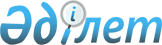 Қазақстан Республикасы Ұлттық қауіпсіздік комитеті Төрағасының кейбір бұйрықтарына өзгерістер мен толықтырулар енгізу туралыҚазақстан Республикасы Ұлттық қауіпсіздік комитеті Төрағасының 2017 жылғы 6 қазандағы № 91/қе бұйрығы.
      БҰЙЫРАМЫН:
      1. Қоса беріліп отырған Қазақстан Республикасы Ұлттық қауіпсіздік комитеті Төрағасының өзгерістер мен толықтырулар енгізілетін бұйрықтарының тізбесі бекітілсін. 
      2. Қазақстан Республикасы Ұлттық қауіпсіздік комитетінің аумақтық органдары:
      1) осы бұйрықтың 1-тармағында көрсетілген өзгерістер мен толықтырулардың енгізілгені туралы Қазақстан Республикасы Әділет министрлігінің тиісті аумақтық органдарын бір ай мерзімі ішінде хабарландырсын;
      2) осы тармақтың 1) тармақшасында көзделген іс-шаралардың орындалғаны жөнінде Қазақстан Республикасы Ұлттық қауіпсіздік комитеті Заң департаментін екі ай мерзімі ішінде ақпараттандырсын.
      3. Осы бұйрықпен Қазақстан Республикасы ұлттық қауіпсіздік органдарының қызметкерлері мен әскери қызметшілері таныстырылсын.
      4. Осы бұйрық қол қойылған күнінен бастап қолданысқа енгізіледі.  Қазақстан Республикасы Ұлттық қауіпсіздік комитеті Төрағасының өзгерістер мен толықтырулар енгізілетін бұйрықтарының тізбесі
      1. "Қазақстан Республикасы Ұлттық қауіпсіздік комитетінің Алматы облысы бойынша департаменті туралы ережені бекіту туралы" Қазақстан Республикасы Ұлттық қауіпсіздік комитеті Төрағасының 2014 жылғы 6 қарашадағы № 369 бұйрығына (нормативтік құқықтық актілерді мемлекеттік тіркеу тізілімінде № 9886 тіркелген, "Әділет" ақпараттық-құқықтық жүйесінде 2015 жылы 14 қаңтарда жарияланған):
      аталған бұйрықпен бекітілген Қазақстан Республикасы Ұлттық қауіпсіздік комитеті Алматы облысы бойынша департаментінің ережесінде:
      5-тармақта:
      15) және 16) тармақшалары мынадай редакцияда жазылсын:
      "15) Қаратал аудандық бөлімі. Қызмет көрсету аймағы - Үштөбе қаласы, Қаратал ауданы;
      16) Сарқан аудандық бөлімі. Қызмет көрсету аймағы - Сарқан қаласы, Сарқан және Ақсу аудандары;";
      13-тармақта:
      3) тармақша мынадай редакцияда жазылсын:
      "3) қарсы барлау қызметін жүзеге асыру;";
      7) және 8) тармақшалары мынадай редакцияда жазылсын: 
      "7) қарсы барлау, жедел-іздестіру қызметі субьектілерінің тапсырмалары бойынша қарсы барлау, арнайы жедел-іздестіру іс-шараларын ұйымдастыру және жүргізу;
      8) қарсы барлау, жедел-іздестіру қызметі субьектілерінің тапсырмалары бойынша қарсы барлау, арнайы жедел-іздестіру іс-шараларын жүргізуді қамтамасыз ету үшін жағдай жасау;";
      14-тармақта:
      5) тармақша алынып тасталсын;
      13) тармақша мынадай редакцияда жазылсын: 
      "13) заңнамамен белгіленген тәртіпте қарсы барлау және жедел-іздестіру қызметін, сотқа дейінгі тергеп-тексеруді ұйымдастырады және тікелей жүзеге асырады;"; 
      мынадай мазмұндағы 14-1) тармақшамен толықтырылсын:
      "14-1) Қазақстан Республикасының ұлттық мүдделерін ілгерілетуде мемлекеттік органдар мен ұйымдарға көмек көрсетеді;"; 
      мынадай мазмұндағы 21-1) тармақшамен толықтырылсын:
      "21-1) Қазақстан Республикасының мемлекеттік органдарына жұмысқа тартылатын шетелдіктерге Қазақстан Республикасының заңнамасында белгіленген тәртіпте және шекте міндетті арнайы тексеру жүргізеді;"; 
      23) тармақша мынадай редакцияда жазылсын:
      "23) Қазақстан Республикасы ұлттық қауіпсіздік органдары өткізетін қарсы барлау, жедел-іздестіру іс-шаралары мен тергеу іс-қимылдарын техникалық қамтамасыз етуді ұйымдастырады;"; 
      мынадай мазмұндағы 23-1) және 23-2) тармақшалармен толықтырылсын:
      "23-1) ақпараттарды, коммуникацияларды және киберкеңістіктегі мемлекеттің инфрақұрылым стратегиялық объектілерін киберқорғау бойынша іс-шараларды жүргізеді;
      23-2) қарсы барлау, жедел-іздестіру қызметін жүзеге асыратын барлық органдардың міндеттерін шешу мүддесінде байланыс желісін қолданумен байланысты қарсы барлау, арнайы жедел-іздестіру іс-шараларын техникалық тұрғыдан жүзеге асырады;";
      24), 29) және 32) тармақшалары алынып тасталсын;
      38) және 39) тармақшалары мынадай редакцияда жазылсын:
      "38) Департаментте мұрағаттық істі ұйымдастыру тәртібін қамтамасыз етеді және осы мақсатта ақпараттық жүйелерді қолданады;
      39) жедел-қызметтік іс-қимылды қамтамасыз ету шеңберінде психологиялық-әлеуметтанулық және психофизиологиялық зерттеулерді жүргізеді;";
      мынадай мазмұндағы 39-1) тармақшамен толықтырылсын:
      "39-1) Қазақстан Республикасы ұлттық қауіпсіздік органдарында полиграфологиялық зерттеулер жүргізеді және ақпараттық жүйедегі нәтижелерді есепке алуды жүзеге асырады;";
      15-тармақтың 5) тармақшасы мынадай редакцияда жазылсын:
      "5) қорғаныс-өнеркәсіптік кешені, атом энергетикасы, биотехнологиялық кешені, көлік және байланыс объектілерінің, өңірлердің тұрмыс-тіршілігін қамтамасыз ету және өзге де стратегиялық объектілердің қауіпсіздігін қамтамасыз ету бойынша шараларды әзірлеуге және жүзеге асыруға қатысады;";
      16-тармақта:
      1) тармақшасы мынадай редакцияда жазылсын: 
      "1) заңнамамен Қазақстан Республикасы ұлттық қауіпсіздік органдарының құзырына жатқызылған қылмыстық құқықбұзушылықты анықтау, алдын алу, жолын кесу және ашу мақсатында жалпы және арнайы жедел іздестіру және қарсы барлау іс-шараларын, криминалистикалық, психологиялық-әлеуметтанулық және полиграфологиялық зерттеулер жүргізу;"; 
      мынадай мазмұндағы 12-1) тармақшамен толықтырылсын:
      "12-1) заңнамамен Қазақстан Республикасы ұлттық қауіпсіздік органдарының құзырына жатқызылған қылмыстық құқықбұзушылықтың жасалуына жағдай жасайтын іс-әрекеттерге (әрекет немесе әрекетсіздік) жол бермеу туралы орындалуы міндетті ресми алдын ала сақтандыруды жеке және заңды тұлғаларға жазбаша түрде жариялау;";
      21) тармақшасы мынадай редакцияда жазылсын: 
      "21) Қазақстан Республикасы заңнамасына сәйкес жеке және заңды тұлғаларды зерттеп-зерделеуден өткізгеннен кейін Департамент объектілеріне қызмет көрсету бойынша жұмыстарға рұқсат беруді жүзеге асыру;";
      23) тармақшасы мынадай редакцияда жазылсын: 
      "23) құпиялылық режимін, мемлекеттік құпиялардың сақталуын қамтамасыз ету, Департамент бөлімшелерінде құпия және құпия емес іс жүргізуді ұйымдастыру мен жүргізу, жеке және заңды тұлғалардың өтініштерін қарау мерзімін сақтау бойынша жұмыс жағдайын бақылауды жүзеге асыру, тексеруді ұйымдастыру;". 
      2. "Қазақстан Республикасы Ұлттық қауіпсіздік комитетінің Ақмола облысы бойынша департаменті туралы ережені бекіту туралы" Қазақстан Республикасы Ұлттық қауіпсіздік комитеті Төрағасының 2014 жылғы 9 желтоқсандағы № 397 бұйрығына (нормативтік құқықтық актілерді мемлекеттік тіркеу тізілімінде № 10010 болып тіркелген, "Әділет" ақпараттық-құқықтық жүйесінде 2015 жылғы 16 қаңтарда жарияланған):
      аталған бұйрықпен бекітілген Қазақстан Республикасы Ұлттық қауіпсіздік комитетінің Ақмола облысы бойынша департаментінің ережесінде:
      5-тармақтың 1) тармақшасы мынадай редакцияда жазылсын:
      "1) Степногор қалалық бөлімі. Қызмет көрсету аймағы - Степногор қаласы, Бестөбе, Заводской және Ақсу кенттері;";
      13-тармақта:
      3) тармақша мынадай редакцияда жазылсын:
      "3) қарсы барлау қызметін жүзеге асыру;";
      7) және 8) тармақшалары мынадай редакцияда жазылсын: 
      "7) қарсы барлау, жедел-іздестіру қызметі субьектілерінің тапсырмалары бойынша қарсы барлау, арнайы жедел-іздестіру іс-шараларын ұйымдастыру және жүргізу;
      8) қарсы барлау, жедел-іздестіру қызметі субьектілерінің тапсырмалары бойынша қарсы барлау, арнайы жедел-іздестіру іс-шараларын жүргізуді қамтамасыз ету үшін жағдай жасау;";
      14-тармақта:
      5) тармақша алынып тасталсын;
      13) тармақша мынадай редакцияда жазылсын: 
      "13) заңнамамен белгіленген тәртіпте қарсы барлау және жедел-іздестіру қызметін, сотқа дейінгі тергеп-тексеруді ұйымдастырады және тікелей жүзеге асырады;"; 
      мынадай мазмұндағы 14-1) тармақшамен толықтырылсын:
      "14-1) Қазақстан Республикасының ұлттық мүдделерін ілгерілетуде мемлекеттік органдар мен ұйымдарға көмек көрсетеді;"; 
      мынадай мазмұндағы 21-1) тармақшамен толықтырылсын:
      "21-1) Қазақстан Республикасының мемлекеттік органдарына жұмысқа тартылатын шетелдіктерге Қазақстан Республикасының заңнамасында белгіленген тәртіпте және шекте міндетті арнайы тексеру жүргізеді;"; 
      23) тармақша мынадай редакцияда жазылсын:
      "23) Қазақстан Республикасы ұлттық қауіпсіздік органдары өткізетін қарсы барлау, жедел-іздестіру іс-шаралары мен тергеу іс-қимылдарын техникалық қамтамасыз етуді ұйымдастырады;"; 
      мынадай мазмұндағы 23-1) және 23-2) тармақшалармен толықтырылсын:
      "23-1) ақпараттарды, коммуникацияларды және киберкеңістіктегі мемлекеттің инфрақұрылым стратегиялық объектілерін киберқорғау бойынша іс-шараларды жүргізеді;
      23-2) қарсы барлау, жедел-іздестіру қызметін жүзеге асыратын барлық органдардың міндеттерін шешу мүддесінде байланыс желісін қолданумен байланысты қарсы барлау, арнайы жедел-іздестіру іс-шараларын техникалық тұрғыдан жүзеге асырады;";
      24), 29) және 32) тармақшалары алынып тасталсын;
      38) және 39) тармақшалары мынадай редакцияда жазылсын:
      "38) Департаментте мұрағаттық істі ұйымдастыру тәртібін қамтамасыз етеді және осы мақсатта ақпараттық жүйелерді қолданады;
      39) жедел-қызметтік іс-қимылды қамтамасыз ету шеңберінде психологиялық-әлеуметтанулық және психофизиологиялық зерттеулерді жүргізеді;";
      мынадай мазмұндағы 39-1) тармақшамен толықтырылсын:
      "39-1) Қазақстан Республикасы ұлттық қауіпсіздік органдарында полиграфологиялық зерттеулер жүргізеді және ақпараттық жүйедегі нәтижелерді есепке алуды жүзеге асырады;";
      15-тармақтың 5) тармақшасы мынадай редакцияда жазылсын:
      "5) қорғаныс-өнеркәсіптік кешені, атом энергетикасы, биотехнологиялық кешені, көлік және байланыс объектілерінің, өңірлердің тұрмыс-тіршілігін қамтамасыз ету және өзге де стратегиялық объектілердің қауіпсіздігін қамтамасыз ету бойынша шараларды әзірлеуге және жүзеге асыруға қатысады;";
      16-тармақта:
      1) тармақшасы мынадай редакцияда жазылсын: 
      "1) заңнамамен Қазақстан Республикасы ұлттық қауіпсіздік органдарының құзырына жатқызылған қылмыстық құқықбұзушылықты анықтау, алдын алу, жолын кесу және ашу мақсатында жалпы және арнайы жедел іздестіру және қарсы барлау іс-шараларын, криминалистикалық, психологиялық-әлеуметтанулық және полиграфологиялық зерттеулер жүргізу;"; 
      мынадай мазмұндағы 12-1) тармақшамен толықтырылсын:
      "12-1) заңнамамен Қазақстан Республикасы ұлттық қауіпсіздік органдарының құзырына жатқызылған қылмыстық құқықбұзушылықтың жасалуына жағдай жасайтын іс-әрекеттерге (әрекет немесе әрекетсіздік) жол бермеу туралы орындалуы міндетті ресми алдын ала сақтандыруды жеке және заңды тұлғаларға жазбаша түрде жариялау;";
      21) тармақшасы мынадай редакцияда жазылсын: 
      "21) Қазақстан Республикасы заңнамасына сәйкес жеке және заңды тұлғаларды зерттеп-зерделеуден өткізгеннен кейін Департамент объектілеріне қызмет көрсету бойынша жұмыстарға рұқсат беруді жүзеге асыру;";
      23) тармақшасы мынадай редакцияда жазылсын: 
      "23) құпиялылық режимін, мемлекеттік құпиялардың сақталуын қамтамасыз ету, Департамент бөлімшелерінде құпия және құпия емес іс жүргізуді ұйымдастыру мен жүргізу, жеке және заңды тұлғалардың өтініштерін қарау мерзімін сақтау бойынша жұмыс жағдайын бақылауды жүзеге асыру, тексеруді ұйымдастыру;". 
      3. Күші жойылды – ҚР Ұлттық қауіпсіздік комитеті Төрағасының 24.09.2018 № 73/қе (алғаш ресми жарияланған күнінен кейін күнтізбелік он күн өткен соң қолданысқа енгізіледі) бұйрығымен. 


      4. "Қазақстан Республикасы Ұлттық қауіпсіздік комитетінің Маңғыстау облысы бойынша департаменті туралы ережені бекіту туралы" Қазақстан Республикасы Ұлттық қауіпсіздік комитеті Төрағасының 2015 жылғы 27 сәуірдегі № 28 бұйрығына (нормативтік құқықтық актілерін мемлекеттік тіркеу тізілімінде № 11022 тіркелген, "Әділет" ақпараттық-құқықтық жүйесінде 2015 жылдың 22 мамырда жарияланған):
      аталған бұйрықпен бекітілген Қазақстан Республикасы Ұлттық қауіпсіздік комитетінің Маңғыстау облысы бойынша департаментінің ережесінде: 
      13-тармақта:
      3) тармақша мынадай редакцияда жазылсын:
      "3) қарсы барлау қызметін жүзеге асыру;";
      7) және 8) тармақшалары мынадай редакцияда жазылсын: 
      "7) қарсы барлау, жедел-іздестіру қызметі субьектілерінің тапсырмалары бойынша қарсы барлау, арнайы жедел-іздестіру іс-шараларын ұйымдастыру және жүргізу;
      8) қарсы барлау, жедел-іздестіру қызметі субьектілерінің тапсырмалары бойынша қарсы барлау, арнайы жедел-іздестіру іс-шараларын жүргізуді қамтамасыз ету үшін жағдай жасау;";
      14-тармақта:
      5) тармақша алынып тасталсын;
      13) тармақша мынадай редакцияда жазылсын: 
      "13) заңнамамен белгіленген тәртіпте қарсы барлау және жедел-іздестіру қызметін, сотқа дейінгі тергеп-тексеруді ұйымдастырады және тікелей жүзеге асырады;"; 
      мынадай мазмұндағы 14-1) тармақшамен толықтырылсын:
      "14-1) Қазақстан Республикасының ұлттық мүдделерін ілгерілетуде мемлекеттік органдар мен ұйымдарға көмек көрсетеді;"; 
      мынадай мазмұндағы 21-1) тармақшамен толықтырылсын:
      "21-1) Қазақстан Республикасының мемлекеттік органдарына жұмысқа тартылатын шетелдіктерге Қазақстан Республикасының заңнамасында белгіленген тәртіпте және шекте міндетті арнайы тексеру жүргізеді;"; 
      23) тармақша мынадай редакцияда жазылсын:
      "23) Қазақстан Республикасы ұлттық қауіпсіздік органдары өткізетін қарсы барлау, жедел-іздестіру іс-шаралары мен тергеу іс-қимылдарын техникалық қамтамасыз етуді ұйымдастырады;"; 
      мынадай мазмұндағы 23-1) және 23-2) тармақшалармен толықтырылсын:
      "23-1) ақпараттарды, коммуникацияларды және киберкеңістіктегі мемлекеттің инфрақұрылым стратегиялық объектілерін киберқорғау бойынша іс-шараларды жүргізеді;
      23-2) қарсы барлау, жедел-іздестіру қызметін жүзеге асыратын барлық органдардың міндеттерін шешу мүддесінде байланыс желісін қолданумен байланысты қарсы барлау, арнайы жедел-іздестіру іс-шараларын техникалық тұрғыдан жүзеге асырады;";
      24), 25) және 32) тармақшалары алынып тасталсын;
      38) және 39) тармақшалары мынадай редакцияда жазылсын:
      "38) Департаментте мұрағаттық істі ұйымдастыру тәртібін қамтамасыз етеді және осы мақсатта ақпараттық жүйелерді қолданады;
      39) жедел-қызметтік іс-қимылды қамтамасыз ету шеңберінде психологиялық-әлеуметтанулық және психофизиологиялық зерттеулерді жүргізеді;";
      мынадай мазмұндағы 39-1) тармақшамен толықтырылсын:
      "39-1) Қазақстан Республикасы ұлттық қауіпсіздік органдарында полиграфологиялық зерттеулер жүргізеді және ақпараттық жүйедегі нәтижелерді есепке алуды жүзеге асырады;";
      15-тармақтың 5) тармақшасы мынадай редакцияда жазылсын:
      "5) қорғаныс-өнеркәсіптік кешені, атом энергетикасы, биотехнологиялық кешені, көлік және байланыс объектілерінің, өңірлердің тұрмыс-тіршілігін қамтамасыз ету және өзге де стратегиялық объектілердің қауіпсіздігін қамтамасыз ету бойынша шараларды әзірлеуге және жүзеге асыруға қатысады;";
      16-тармақта:
      1) тармақшасы мынадай редакцияда жазылсын: 
      "1) заңнамамен Қазақстан Республикасы ұлттық қауіпсіздік органдарының құзырына жатқызылған қылмыстық құқықбұзушылықты анықтау, алдын алу, жолын кесу және ашу мақсатында жалпы және арнайы жедел іздестіру және қарсы барлау іс-шараларын, криминалистикалық, психологиялық-әлеуметтанулық және полиграфологиялық зерттеулер жүргізу;"; 
      мынадай мазмұндағы 12-1) тармақшамен толықтырылсын:
      "12-1) заңнамамен Қазақстан Республикасы ұлттық қауіпсіздік органдарының құзырына жатқызылған қылмыстық құқықбұзушылықтың жасалуына жағдай жасайтын іс-әрекеттерге (әрекет немесе әрекетсіздік) жол бермеу туралы орындалуы міндетті ресми алдын ала сақтандыруды жеке және заңды тұлғаларға жазбаша түрде жариялау;";
      21) тармақшасы мынадай редакцияда жазылсын: 
      "21) Қазақстан Республикасы заңнамасына сәйкес жеке және заңды тұлғаларды зерттеп-зерделеуден өткізгеннен кейін Департамент объектілеріне қызмет көрсету бойынша жұмыстарға рұқсат беруді жүзеге асыру;";
      23) тармақшасы мынадай редакцияда жазылсын: 
      "23) құпиялылық режимін, мемлекеттік құпиялардың сақталуын қамтамасыз ету, Департамент бөлімшелерінде құпия және құпия емес іс жүргізуді ұйымдастыру мен жүргізу, жеке және заңды тұлғалардың өтініштерін қарау мерзімін сақтау бойынша жұмыс жағдайын бақылауды жүзеге асыру, тексеруді ұйымдастыру;". 
      5. "Қазақстан Республикасы Ұлттық қауіпсіздік комитетінің Жамбыл облысы бойынша департаменті туралы ережені бекіту туралы" Қазақстан Республикасы Ұлттық қауіпсіздік комитеті Төрағасының 2015 жылғы 17 маусымдағы № 50 бұйрығына (нормативтік құқықтық актілерін мемлекеттік тіркеу тізілімінде № 11707 тіркелген, "Әділет" ақпараттық-құқықтық жүйесінде 2015 жылдың 20 тамызда жарияланған):
      аталған бұйрықпен бекітілген Қазақстан Республикасы Ұлттық қауіпсіздік комитеті Жамбыл облысы бойынша департаментінің ережесінде: 
      13-тармақта:
      3) тармақша мынадай редакцияда жазылсын:
      "3) қарсы барлау қызметін жүзеге асыру;";
      7) және 8) тармақшалары мынадай редакцияда жазылсын: 
      "7) қарсы барлау, жедел-іздестіру қызметі субьектілерінің тапсырмалары бойынша қарсы барлау, арнайы жедел-іздестіру іс-шараларын ұйымдастыру және жүргізу;
      8) қарсы барлау, жедел-іздестіру қызметі субьектілерінің тапсырмалары бойынша қарсы барлау, арнайы жедел-іздестіру іс-шараларын жүргізуді қамтамасыз ету үшін жағдай жасау;";
      14-тармақта:
      5) тармақша алынып тасталсын;
      13) тармақша мынадай редакцияда жазылсын: 
      "13) заңнамамен белгіленген тәртіпте қарсы барлау және жедел-іздестіру қызметін, сотқа дейінгі тергеп-тексеруді ұйымдастырады және тікелей жүзеге асырады;"; 
      мынадай мазмұндағы 14-1) тармақшамен толықтырылсын:
      "14-1) Қазақстан Республикасының ұлттық мүдделерін ілгерілетуде мемлекеттік органдар мен ұйымдарға көмек көрсетеді;"; 
      мынадай мазмұндағы 21-1) тармақшамен толықтырылсын:
      "21-1) Қазақстан Республикасының мемлекеттік органдарына жұмысқа тартылатын шетелдіктерге Қазақстан Республикасының заңнамасында белгіленген тәртіпте және шекте міндетті арнайы тексеру жүргізеді;"; 
      23) тармақша мынадай редакцияда жазылсын:
      "23) Қазақстан Республикасы ұлттық қауіпсіздік органдары өткізетін қарсы барлау, жедел-іздестіру іс-шаралары мен тергеу іс-қимылдарын техникалық қамтамасыз етуді ұйымдастырады;"; 
      мынадай мазмұндағы 23-1) және 23-2) тармақшалармен толықтырылсын:
      "23-1) ақпараттарды, коммуникацияларды және киберкеңістіктегі мемлекеттің инфрақұрылым стратегиялық объектілерін киберқорғау бойынша іс-шараларды жүргізеді;
      23-2) қарсы барлау, жедел-іздестіру қызметін жүзеге асыратын барлық органдардың міндеттерін шешу мүддесінде байланыс желісін қолданумен байланысты қарсы барлау, арнайы жедел-іздестіру іс-шараларын техникалық тұрғыдан жүзеге асырады;";
      24), 25) және 32) тармақшалары алынып тасталсын;
      38) және 39) тармақшалары мынадай редакцияда жазылсын:
      "38) Департаментте мұрағаттық істі ұйымдастыру тәртібін қамтамасыз етеді және осы мақсатта ақпараттық жүйелерді қолданады;
      39) жедел-қызметтік іс-қимылды қамтамасыз ету шеңберінде психологиялық-әлеуметтанулық және психофизиологиялық зерттеулерді жүргізеді;";
      мынадай мазмұндағы 39-1) тармақшамен толықтырылсын:
      "39-1) Қазақстан Республикасы ұлттық қауіпсіздік органдарында полиграфологиялық зерттеулер жүргізеді және ақпараттық жүйедегі нәтижелерді есепке алуды жүзеге асырады;";
      15-тармақтың 5) тармақшасы мынадай редакцияда жазылсын:
      "5) қорғаныс-өнеркәсіптік кешені, атом энергетикасы, биотехнологиялық кешені, көлік және байланыс объектілерінің, өңірлердің тұрмыс-тіршілігін қамтамасыз ету және өзге де стратегиялық объектілердің қауіпсіздігін қамтамасыз ету бойынша шараларды әзірлеуге және жүзеге асыруға қатысады;";
      16-тармақта:
      1) тармақшасы мынадай редакцияда жазылсын: 
      "1) заңнамамен Қазақстан Республикасы ұлттық қауіпсіздік органдарының құзырына жатқызылған қылмыстық құқықбұзушылықты анықтау, алдын алу, жолын кесу және ашу мақсатында жалпы және арнайы жедел іздестіру және қарсы барлау іс-шараларын, криминалистикалық, психологиялық-әлеуметтанулық және полиграфологиялық зерттеулер жүргізу;"; 
      мынадай мазмұндағы 12-1) тармақшамен толықтырылсын:
      "12-1) заңнамамен Қазақстан Республикасы ұлттық қауіпсіздік органдарының құзырына жатқызылған қылмыстық құқықбұзушылықтың жасалуына жағдай жасайтын іс-әрекеттерге (әрекет немесе әрекетсіздік) жол бермеу туралы орындалуы міндетті ресми алдын ала сақтандыруды жеке және заңды тұлғаларға жазбаша түрде жариялау;";
      21) тармақшасы мынадай редакцияда жазылсын: 
      "21) Қазақстан Республикасы заңнамасына сәйкес жеке және заңды тұлғаларды зерттеп-зерделеуден өткізгеннен кейін Департамент объектілеріне қызмет көрсету бойынша жұмыстарға рұқсат беруді жүзеге асыру;";
      23) тармақшасы мынадай редакцияда жазылсын: 
      "23) құпиялылық режимін, мемлекеттік құпиялардың сақталуын қамтамасыз ету, Департамент бөлімшелерінде құпия және құпия емес іс жүргізуді ұйымдастыру мен жүргізу, жеке және заңды тұлғалардың өтініштерін қарау мерзімін сақтау бойынша жұмыс жағдайын бақылауды жүзеге асыру, тексеруді ұйымдастыру;".
      6. "Қазақстан Республикасы Ұлттық қауіпсіздік комитетінің Солтүстік Қазақстан облысы бойынша департаменті туралы ережені бекіту туралы" Қазақстан Республикасы Ұлттық қауіпсіздік комитеті Төрағасының 2015 жылғы 27 шілдедегі № 62 бұйрығына (нормативтік құқықтық актілерін мемлекеттік тіркеу тізілімінде № 12002 тіркелген, "Әділет" ақпараттық-құқықтық жүйесінде 2015 жылдың 6 қазанда жарияланған):
      аталған бұйрықпен бекітілген Қазақстан Республикасы Ұлттық қауіпсіздік комитеті Солтүстік Қазақстан облысы бойынша департаментінің ережесінде: 
      5-тармақтың 1) тармақшасы мынадай редакцияда жазылсын:
      "1) Айыртау аудандық бөлімі. Қызмет көрсету аймағы - Айыртау, Ғ.Мүсірепов және Тайынша аудандары;";
      13-тармақта:
      3) тармақша мынадай редакцияда жазылсын:
      "3) қарсы барлау қызметін жүзеге асыру;";
      7) және 8) тармақшалары мынадай редакцияда жазылсын: 
      "7) қарсы барлау, жедел-іздестіру қызметі субьектілерінің тапсырмалары бойынша қарсы барлау, арнайы жедел-іздестіру іс-шараларын ұйымдастыру және жүргізу;
      8) қарсы барлау, жедел-іздестіру қызметі субьектілерінің тапсырмалары бойынша қарсы барлау, арнайы жедел-іздестіру іс-шараларын жүргізуді қамтамасыз ету үшін жағдай жасау;";
      14-тармақта:
      5) тармақша алынып тасталсын;
      13) тармақша мынадай редакцияда жазылсын: 
      "13) заңнамамен белгіленген тәртіпте қарсы барлау және жедел-іздестіру қызметін, сотқа дейінгі тергеп-тексеруді ұйымдастырады және тікелей жүзеге асырады;"; 
      мынадай мазмұндағы 14-1) тармақшамен толықтырылсын:
      "14-1) Қазақстан Республикасының ұлттық мүдделерін ілгерілетуде мемлекеттік органдар мен ұйымдарға көмек көрсетеді;"; 
      мынадай мазмұндағы 21-1) тармақшамен толықтырылсын:
      "21-1) Қазақстан Республикасының мемлекеттік органдарына жұмысқа тартылатын шетелдіктерге Қазақстан Республикасының заңнамасында белгіленген тәртіпте және шекте міндетті арнайы тексеру жүргізеді;"; 
      23) тармақша мынадай редакцияда жазылсын:
      "23) Қазақстан Республикасы ұлттық қауіпсіздік органдары өткізетін қарсы барлау, жедел-іздестіру іс-шаралары мен тергеу іс-қимылдарын техникалық қамтамасыз етуді ұйымдастырады;"; 
      мынадай мазмұндағы 23-1) және 23-2) тармақшалармен толықтырылсын:
      "23-1) ақпараттарды, коммуникацияларды және киберкеңістіктегі мемлекеттің инфрақұрылым стратегиялық объектілерін киберқорғау бойынша іс-шараларды жүргізеді;
      23-2) қарсы барлау, жедел-іздестіру қызметін жүзеге асыратын барлық органдардың міндеттерін шешу мүддесінде байланыс желісін қолданумен байланысты қарсы барлау, арнайы жедел-іздестіру іс-шараларын техникалық тұрғыдан жүзеге асырады;";
      24) және 31) тармақшалары алынып тасталсын;
      37) және 38) тармақшалары мынадай редакцияда жазылсын:
      "37) Департаментте мұрағаттық істі ұйымдастыру тәртібін қамтамасыз етеді және осы мақсатта ақпараттық жүйелерді қолданады;
      38) жедел-қызметтік іс-қимылды қамтамасыз ету шеңберінде психологиялық-әлеуметтанулық және психофизиологиялық зерттеулерді жүргізеді;";
      мынадай мазмұндағы 38-1) тармақшамен толықтырылсын:
      "38-1) Қазақстан Республикасы ұлттық қауіпсіздік органдарында полиграфологиялық зерттеулер жүргізеді және ақпараттық жүйедегі нәтижелерді есепке алуды жүзеге асырады;";
      15-тармақтың 5) тармақшасы мынадай редакцияда жазылсын:
      "5) қорғаныс-өнеркәсіптік кешені, атом энергетикасы, биотехнологиялық кешені, көлік және байланыс объектілерінің, өңірлердің тұрмыс-тіршілігін қамтамасыз ету және өзге де стратегиялық объектілердің қауіпсіздігін қамтамасыз ету бойынша шараларды әзірлеуге және жүзеге асыруға қатысады;";
      16-тармақта:
      1) тармақшасы мынадай редакцияда жазылсын: 
      "1) заңнамамен Қазақстан Республикасы ұлттық қауіпсіздік органдарының құзырына жатқызылған қылмыстық құқықбұзушылықты анықтау, алдын алу, жолын кесу және ашу мақсатында жалпы және арнайы жедел іздестіру және қарсы барлау іс-шараларын, криминалистикалық, психологиялық-әлеуметтанулық және полиграфологиялық зерттеулер жүргізу;"; 
      мынадай мазмұндағы 12-1) тармақшамен толықтырылсын:
      "12-1) заңнамамен Қазақстан Республикасы ұлттық қауіпсіздік органдарының құзырына жатқызылған қылмыстық құқықбұзушылықтың жасалуына жағдай жасайтын іс-әрекеттерге (әрекет немесе әрекетсіздік) жол бермеу туралы орындалуы міндетті ресми алдын ала сақтандыруды жеке және заңды тұлғаларға жазбаша түрде жариялау;";
      21) тармақшасы мынадай редакцияда жазылсын: 
      "21) Қазақстан Республикасы заңнамасына сәйкес жеке және заңды тұлғаларды зерттеп-зерделеуден өткізгеннен кейін Департамент объектілеріне қызмет көрсету бойынша жұмыстарға рұқсат беруді жүзеге асыру;";
      23) тармақшасы мынадай редакцияда жазылсын: 
      "23) құпиялылық режимін, мемлекеттік құпиялардың сақталуын қамтамасыз ету, Департамент бөлімшелерінде құпия және құпия емес іс жүргізуді ұйымдастыру мен жүргізу, жеке және заңды тұлғалардың өтініштерін қарау мерзімін сақтау бойынша жұмыс жағдайын бақылауды жүзеге асыру, тексеруді ұйымдастыру;".
      7. "Қазақстан Республикасы Ұлттық қауіпсіздік комитеті Алматы қаласы бойынша департаменті туралы Ережені бекіту туралы" Қазақстан Республикасы Ұлттық қауіпсіздік комитеті Төрағасының 2015 жылғы 21 қыркүйектегі № 75 бұйрығына (нормативтік құқықтық актілерді мемлекеттік тіркеу тізілімінде № 12206 тіркелген, "Әділет" ақпараттық-құқықтық жүйесінде 2015 жылы 28 қазанда жарияланған):
      аталған бұйрықпен бекітілген Қазақстан Республикасы Ұлттық қауіпсіздік комитеті Алматы қаласы бойынша департаментінің ережесінде: 
      13-тармақта:
      3) тармақша мынадай редакцияда жазылсын:
      "3) қарсы барлау қызметін жүзеге асыру;";
      7) және 8) тармақшалары мынадай редакцияда жазылсын: 
      "7) қарсы барлау, жедел-іздестіру қызметі субьектілерінің тапсырмалары бойынша қарсы барлау, арнайы жедел-іздестіру іс-шараларын ұйымдастыру және жүргізу;
      8) қарсы барлау, жедел-іздестіру қызметі субьектілерінің тапсырмалары бойынша қарсы барлау, арнайы жедел-іздестіру іс-шараларын жүргізуді қамтамасыз ету үшін жағдай жасау;";
      14-тармақта:
      5) тармақша алынып тасталсын;
      13) тармақша мынадай редакцияда жазылсын: 
      "13) заңнамамен белгіленген тәртіпте қарсы барлау және жедел-іздестіру қызметін, сотқа дейінгі тергеп-тексеруді ұйымдастырады және тікелей жүзеге асырады;"; 
      мынадай мазмұндағы 14-1) тармақшамен толықтырылсын:
      "14-1) Қазақстан Республикасының ұлттық мүдделерін ілгерілетуде мемлекеттік органдар мен ұйымдарға көмек көрсетеді;"; 
      мынадай мазмұндағы 21-1) тармақшамен толықтырылсын:
      "21-1) Қазақстан Республикасының мемлекеттік органдарына жұмысқа тартылатын шетелдіктерге Қазақстан Республикасының заңнамасында белгіленген тәртіпте және шекте міндетті арнайы тексеру жүргізеді;"; 
      23) тармақша мынадай редакцияда жазылсын:
      "23) Қазақстан Республикасы ұлттық қауіпсіздік органдары өткізетін қарсы барлау, жедел-іздестіру іс-шаралары мен тергеу іс-қимылдарын техникалық қамтамасыз етуді ұйымдастырады;"; 
      мынадай мазмұндағы 23-1) және 23-2) тармақшалармен толықтырылсын:
      "23-1) ақпараттарды, коммуникацияларды және киберкеңістіктегі мемлекеттің инфрақұрылым стратегиялық объектілерін киберқорғау бойынша іс-шараларды жүргізеді;
      23-2) қарсы барлау, жедел-іздестіру қызметін жүзеге асыратын барлық органдардың міндеттерін шешу мүддесінде байланыс желісін қолданумен байланысты қарсы барлау, арнайы жедел-іздестіру іс-шараларын техникалық тұрғыдан жүзеге асырады;";
      30) тармақша алынып тасталсын;
      36) және 37) тармақшалары мынадай редакцияда жазылсын:
      "36) Департаментте мұрағаттық істі ұйымдастыру тәртібін қамтамасыз етеді және осы мақсатта ақпараттық жүйелерді қолданады;
      37) жедел-қызметтік іс-қимылды қамтамасыз ету шеңберінде психологиялық-әлеуметтанулық және психофизиологиялық зерттеулерді жүргізеді;";
      мынадай мазмұндағы 37-1) тармақшамен толықтырылсын:
      "37-1) Қазақстан Республикасы ұлттық қауіпсіздік органдарында полиграфологиялық зерттеулер жүргізеді және ақпараттық жүйедегі нәтижелерді есепке алуды жүзеге асырады;";
      15-тармақтың 5) тармақшасы мынадай редакцияда жазылсын:
      "5) қорғаныс-өнеркәсіптік кешені, атом энергетикасы, биотехнологиялық кешені, көлік және байланыс объектілерінің, өңірлердің тұрмыс-тіршілігін қамтамасыз ету және өзге де стратегиялық объектілердің қауіпсіздігін қамтамасыз ету бойынша шараларды әзірлеуге және жүзеге асыруға қатысады;";
      16-тармақта:
      1) тармақшасы мынадай редакцияда жазылсын: 
      "1) заңнамамен Қазақстан Республикасы ұлттық қауіпсіздік органдарының құзырына жатқызылған қылмыстық құқықбұзушылықты анықтау, алдын алу, жолын кесу және ашу мақсатында жалпы және арнайы жедел іздестіру және қарсы барлау іс-шараларын, криминалистикалық, психологиялық-әлеуметтанулық және полиграфологиялық зерттеулер жүргізу;"; 
      мынадай мазмұндағы 12-1) тармақшамен толықтырылсын:
      "12-1) заңнамамен Қазақстан Республикасы ұлттық қауіпсіздік органдарының құзырына жатқызылған қылмыстық құқықбұзушылықтың жасалуына жағдай жасайтын іс-әрекеттерге (әрекет немесе әрекетсіздік) жол бермеу туралы орындалуы міндетті ресми алдын ала сақтандыруды жеке және заңды тұлғаларға жазбаша түрде жариялау;";
      21) тармақшасы мынадай редакцияда жазылсын: 
      "21) Қазақстан Республикасы заңнамасына сәйкес жеке және заңды тұлғаларды зерттеп-зерделеуден өткізгеннен кейін Департамент объектілеріне қызмет көрсету бойынша жұмыстарға рұқсат беруді жүзеге асыру;";
      23) тармақшасы мынадай редакцияда жазылсын: 
      "23) құпиялылық режимін, мемлекеттік құпиялардың сақталуын қамтамасыз ету, Департамент бөлімшелерінде құпия және құпия емес іс жүргізуді ұйымдастыру мен жүргізу, жеке және заңды тұлғалардың өтініштерін қарау мерзімін сақтау бойынша жұмыс жағдайын бақылауды жүзеге асыру, тексеруді ұйымдастыру;".
      8. "Қазақстан Республикасы Ұлттық қауіпсіздік комитетінің Ақтөбе облысы бойынша департаменті туралы ережені бекіту туралы" Қазақстан Республикасы Ұлттық қауіпсіздік комитеті Төрағасының 2015 жылғы 25 қыркүйектегі № 76 (нормативтік құқықтық актілерді мемлекеттік тіркеу тізілімінде № 12212 тіркелген, "Әділет" ақпараттық-құқықтық жүйесінде жарияланған):
      аталған бұйрықпен бекітілген Қазақстан Республикасы Ұлттық қауіпсіздік комитеті Ақтөбе облысы бойынша департаментінің ережесінде: 
      5-тармақ мынадай редакцияда жазылсын:
      "5. Департамент оның құрылымын құрайтын басқармалардан, бөлімдерден, бөлімшелерден тұрады. Оның құрамына мынадай оқшауланған құрылымдық бөлімшелер кіреді:
      1) Мәртөк аудандық бөлімі, орналасқан жері: Ақтөбе облысы, Мәртөк ауылы. Қызмет көрсету аймағы - Мәртөк, Қобда және Қарғалы аудандары;
      2) Мұғалжар аудандық бөлімі, орналасқан жері: Ақтөбе облысы, Қандыағаш қаласы. Қызмет көрсету аймағы - Мұғалжар ауданы;
      3) Темір аудандық бөлімі, орналасқан жері: Ақтөбе облысы, қалалық типтегі Шұбарқұдық ауылы. Қызмет көрсету аймағы - Темір, Байғанин және Ойыл аудандары;
      4) Шалқар аудандық бөлімі, орналасқан жері: Ақтөбе облысы, Шалқар қаласы. Қызмет көрсету аймағы - Шалқар және Ырғыз аудандары;
      5) Хромтау аудандық бөлімі, орналасқан жері: Ақтөбе облысы, Хромтау қаласы. Қызмет көрсету аймағы - Хромтау және Әйтеке би аудандары.";
      13-тармақта:
      3) тармақша мынадай редакцияда жазылсын:
      "3) қарсы барлау қызметін жүзеге асыру;";
      7) және 8) тармақшалары мынадай редакцияда жазылсын: 
      "7) қарсы барлау, жедел-іздестіру қызметі субьектілерінің тапсырмалары бойынша қарсы барлау, арнайы жедел-іздестіру іс-шараларын ұйымдастыру және жүргізу;
      8) қарсы барлау, жедел-іздестіру қызметі субьектілерінің тапсырмалары бойынша қарсы барлау, арнайы жедел-іздестіру іс-шараларын жүргізуді қамтамасыз ету үшін жағдай жасау;";
      14-тармақта:
      5) тармақша алынып тасталсын;
      13) тармақша мынадай редакцияда жазылсын: 
      "13) заңнамамен белгіленген тәртіпте қарсы барлау және жедел-іздестіру қызметін, сотқа дейінгі тергеп-тексеруді ұйымдастырады және тікелей жүзеге асырады;"; 
      мынадай мазмұндағы 14-1) тармақшамен толықтырылсын:
      "14-1) Қазақстан Республикасының ұлттық мүдделерін ілгерілетуде мемлекеттік органдар мен ұйымдарға көмек көрсетеді;"; 
      мынадай мазмұндағы 21-1) тармақшамен толықтырылсын:
      "21-1) Қазақстан Республикасының мемлекеттік органдарына жұмысқа тартылатын шетелдіктерге Қазақстан Республикасының заңнамасында белгіленген тәртіпте және шекте міндетті арнайы тексеру жүргізеді;"; 
      23) тармақша мынадай редакцияда жазылсын:
      "23) Қазақстан Республикасы ұлттық қауіпсіздік органдары өткізетін қарсы барлау, жедел-іздестіру іс-шаралары мен тергеу іс-қимылдарын техникалық қамтамасыз етуді ұйымдастырады;"; 
      мынадай мазмұндағы 23-1) және 23-2) тармақшалармен толықтырылсын:
      "23-1) ақпараттарды, коммуникацияларды және киберкеңістіктегі мемлекеттің инфрақұрылым стратегиялық объектілерін киберқорғау бойынша іс-шараларды жүргізеді;
      23-2) қарсы барлау, жедел-іздестіру қызметін жүзеге асыратын барлық органдардың міндеттерін шешу мүддесінде байланыс желісін қолданумен байланысты қарсы барлау, арнайы жедел-іздестіру іс-шараларын техникалық тұрғыдан жүзеге асырады;";
      24) және 31) тармақшалары алынып тасталсын;
      37) және 38) тармақшалары мынадай редакцияда жазылсын:
      "37) Департаментте мұрағаттық істі ұйымдастыру тәртібін қамтамасыз етеді және осы мақсатта ақпараттық жүйелерді қолданады;
      38) жедел-қызметтік іс-қимылды қамтамасыз ету шеңберінде психологиялық-әлеуметтанулық және психофизиологиялық зерттеулерді жүргізеді;";
      мынадай мазмұндағы 38-1) тармақшамен толықтырылсын:
      "38-1) Қазақстан Республикасы ұлттық қауіпсіздік органдарында полиграфологиялық зерттеулер жүргізеді және ақпараттық жүйедегі нәтижелерді есепке алуды жүзеге асырады;";
      15-тармақтың 5) тармақшасы мынадай редакцияда жазылсын:
      "5) қорғаныс-өнеркәсіптік кешені, атом энергетикасы, биотехнологиялық кешені, көлік және байланыс объектілерінің, өңірлердің тұрмыс-тіршілігін қамтамасыз ету және өзге де стратегиялық объектілердің қауіпсіздігін қамтамасыз ету бойынша шараларды әзірлеуге және жүзеге асыруға қатысады;";
      16-тармақта:
      1) тармақшасы мынадай редакцияда жазылсын: 
      "1) заңнамамен Қазақстан Республикасы ұлттық қауіпсіздік органдарының құзырына жатқызылған қылмыстық құқықбұзушылықты анықтау, алдын алу, жолын кесу және ашу мақсатында жалпы және арнайы жедел іздестіру және қарсы барлау іс-шараларын, криминалистикалық, психологиялық-әлеуметтанулық және полиграфологиялық зерттеулер жүргізу;"; 
      мынадай мазмұндағы 12-1) тармақшамен толықтырылсын:
      "12-1) заңнамамен Қазақстан Республикасы ұлттық қауіпсіздік органдарының құзырына жатқызылған қылмыстық құқықбұзушылықтың жасалуына жағдай жасайтын іс-әрекеттерге (әрекет немесе әрекетсіздік) жол бермеу туралы орындалуы міндетті ресми алдын ала сақтандыруды жеке және заңды тұлғаларға жазбаша түрде жариялау;";
      21) тармақшасы мынадай редакцияда жазылсын: 
      "21) Қазақстан Республикасы заңнамасына сәйкес жеке және заңды тұлғаларды зерттеп-зерделеуден өткізгеннен кейін Департамент объектілеріне қызмет көрсету бойынша жұмыстарға рұқсат беруді жүзеге асыру;";
      23) тармақшасы мынадай редакцияда жазылсын: 
      "23) құпиялылық режимін, мемлекеттік құпиялардың сақталуын қамтамасыз ету, Департамент бөлімшелерінде құпия және құпия емес іс жүргізуді ұйымдастыру мен жүргізу, жеке және заңды тұлғалардың өтініштерін қарау мерзімін сақтау бойынша жұмыс жағдайын бақылауды жүзеге асыру, тексеруді ұйымдастыру;".
      9. "Қазақстан Республикасы Ұлттық қауіпсіздік комитетінің Астана қаласы бойынша департаменті туралы ережені бекіту туралы" Қазақстан Республикасы Ұлттық қауіпсіздік комитеті Төрағасының 2015 жылғы 6 қазандағы № 78 бұйрығына (нормативтік құқықтық актілерді мемлекеттік тіркеу тізілімінде № 12265 болып тіркелген, "Әділет" ақпараттық-құқықтық жүйесінде 2015 жылғы 27 қарашада жарияланған):
      аталған бұйрықпен бекітілген Қазақстан Республикасы Ұлттық қауіпсіздік комитеті Астана қаласы бойынша департаментінің ережесінде: 
      13-тармақта:
      3) тармақша мынадай редакцияда жазылсын:
      "3) қарсы барлау қызметін жүзеге асыру;";
      7) және 8) тармақшалары мынадай редакцияда жазылсын: 
      "7) қарсы барлау, жедел-іздестіру қызметі субьектілерінің тапсырмалары бойынша қарсы барлау, арнайы жедел-іздестіру іс-шараларын ұйымдастыру және жүргізу;
      8) қарсы барлау, жедел-іздестіру қызметі субьектілерінің тапсырмалары бойынша қарсы барлау, арнайы жедел-іздестіру іс-шараларын жүргізуді қамтамасыз ету үшін жағдай жасау;";
      14-тармақта:
      5) тармақша алынып тасталсын;
      13) тармақша мынадай редакцияда жазылсын: 
      "13) заңнамамен белгіленген тәртіпте қарсы барлау және жедел-іздестіру қызметін, сотқа дейінгі тергеп-тексеруді ұйымдастырады және тікелей жүзеге асырады;"; 
      мынадай мазмұндағы 14-1) тармақшамен толықтырылсын:
      "14-1) Қазақстан Республикасының ұлттық мүдделерін ілгерілетуде мемлекеттік органдар мен ұйымдарға көмек көрсетеді;"; 
      мынадай мазмұндағы 21-1) тармақшамен толықтырылсын:
      "21-1) Қазақстан Республикасының мемлекеттік органдарына жұмысқа тартылатын шетелдіктерге Қазақстан Республикасының заңнамасында белгіленген тәртіпте және шекте міндетті арнайы тексеру жүргізеді;"; 
      23) тармақша мынадай редакцияда жазылсын:
      "23) Қазақстан Республикасы ұлттық қауіпсіздік органдары өткізетін қарсы барлау, жедел-іздестіру іс-шаралары мен тергеу іс-қимылдарын техникалық қамтамасыз етуді ұйымдастырады;"; 
      мынадай мазмұндағы 23-1) және 23-2) тармақшалармен толықтырылсын:
      "23-1) ақпараттарды, коммуникацияларды және киберкеңістіктегі мемлекеттің инфрақұрылым стратегиялық объектілерін киберқорғау бойынша іс-шараларды жүргізеді;
      23-2) қарсы барлау, жедел-іздестіру қызметін жүзеге асыратын барлық органдардың міндеттерін шешу мүддесінде байланыс желісін қолданумен байланысты қарсы барлау, арнайы жедел-іздестіру іс-шараларын техникалық тұрғыдан жүзеге асырады;";
      30) тармақша алынып тасталсын;
      36) және 37) тармақшалары мынадай редакцияда жазылсын:
      "36) Департаментте мұрағаттық істі ұйымдастыру тәртібін қамтамасыз етеді және осы мақсатта ақпараттық жүйелерді қолданады;
      37) жедел-қызметтік іс-қимылды қамтамасыз ету шеңберінде психологиялық-әлеуметтанулық және психофизиологиялық зерттеулерді жүргізеді;";
      мынадай мазмұндағы 37-1) тармақшамен толықтырылсын:
      "37-1) Қазақстан Республикасы ұлттық қауіпсіздік органдарында полиграфологиялық зерттеулер жүргізеді және ақпараттық жүйедегі нәтижелерді есепке алуды жүзеге асырады;";
      15-тармақтың 5) тармақшасы мынадай редакцияда жазылсын:
      "5) қорғаныс-өнеркәсіптік кешені, атом энергетикасы, биотехнологиялық кешені, көлік және байланыс объектілерінің, өңірлердің тұрмыс-тіршілігін қамтамасыз ету және өзге де стратегиялық объектілердің қауіпсіздігін қамтамасыз ету бойынша шараларды әзірлеуге және жүзеге асыруға қатысады;";
      16-тармақта:
      1) тармақшасы мынадай редакцияда жазылсын: 
      "1) заңнамамен Қазақстан Республикасы ұлттық қауіпсіздік органдарының құзырына жатқызылған қылмыстық құқықбұзушылықты анықтау, алдын алу, жолын кесу және ашу мақсатында жалпы және арнайы жедел іздестіру және қарсы барлау іс-шараларын, криминалистикалық, психологиялық-әлеуметтанулық және полиграфологиялық зерттеулер жүргізу;"; 
      мынадай мазмұндағы 12-1) тармақшамен толықтырылсын:
      "12-1) заңнамамен Қазақстан Республикасы ұлттық қауіпсіздік органдарының құзырына жатқызылған қылмыстық құқықбұзушылықтың жасалуына жағдай жасайтын іс-әрекеттерге (әрекет немесе әрекетсіздік) жол бермеу туралы орындалуы міндетті ресми алдын ала сақтандыруды жеке және заңды тұлғаларға жазбаша түрде жариялау;";
      21) тармақшасы мынадай редакцияда жазылсын: 
      "21) Қазақстан Республикасы заңнамасына сәйкес жеке және заңды тұлғаларды зерттеп-зерделеуден өткізгеннен кейін Департамент объектілеріне қызмет көрсету бойынша жұмыстарға рұқсат беруді жүзеге асыру;";
      23) тармақшасы мынадай редакцияда жазылсын: 
      "23) құпиялылық режимін, мемлекеттік құпиялардың сақталуын қамтамасыз ету, Департамент бөлімшелерінде құпия және құпия емес іс жүргізуді ұйымдастыру мен жүргізу, жеке және заңды тұлғалардың өтініштерін қарау мерзімін сақтау бойынша жұмыс жағдайын бақылауды жүзеге асыру, тексеруді ұйымдастыру;".
      10. "Қазақстан Республикасы Ұлттық қауіпсіздік комитетінің Қарағанды облысы бойынша департаменті туралы ережені бекіту туралы" Қазақстан Республикасы Ұлттық қауіпсіздік комитеті Төрағасының 2015 жылғы 6 қазандағы № 79 бұйрығына (нормативтік құқықтық актілерді мемлекеттік тіркеу тізілімінде № 12261 болып тіркелген, "Әділет" ақпараттық-құқықтық жүйесінде 2016 жылғы 4 ақпанда жарияланған):
      аталған бұйрықпен бекітілген Қазақстан Республикасы Ұлттық қауіпсіздік комитеті Қарағанды облысы бойынша департаментінің ережесінде: 
      5-тармақ мынадай редакцияда жазылсын:
      "5. Департамент оның құрылымын құрайтын басқармалардан, бөлімдерден, бөлімшелерден тұрады. Оның құрамына мынадай оқшауланған құрылымдық бөлімшелер кіреді:
      1) Теміртау қаласындағы басқарма. Қызмет көрсету аймағы - Теміртау қаласы, Нұра және Осакаров аудандары;
      2) Жезқазған қаласындағы басқарма. Қызмет көрсету аймағы - Жезқазған, Қаражал қалалары, Жәйрем, Кеңгір, Талап кенттері, Жаңаарқа ауданы;
      3) Балқаш қалалық бөлімі. Қызмет көрсету аймағы - Балқаш, Приозерск қалалары, Саяқ, Гүлшат кенттері, Сарышаған, Көктаз, Новалы, Весна, Қаражеңгіл, Шешенқара стансалары, Ақтоғай ауданы;
      4) Шахтинск қалалық бөлімі. Қызмет көрсету аймағы - Шахтинск, Саран қалалары, Ақтас, Новодолинский, Шахан, Долинка кенттері, Абай және Шет аудандары;
      5) Теміртау қаласындағы басқарманың Қарқаралы бөлімі. Қызмет көрсету аймағы - Қарқаралы қаласы, Қарқаралы және Бұқар жырау ауданы;
      6) Сәтпаев қалалық бөлімі. Қызмет көрсету аймағы - Сәтпаев қалаласы, Весовая, Крестовский кенттері және Ұлытау ауданы.";
      8-тармақ мынадай редакцияда жазылсын:
      "8. Департаменттің заңды мекенжайы: 100000, Қазақстан Республикасы, Қарағанды облысы, Қарағанды қаласы, Бұқар жырау даңғылы, 17.";
      13-тармақта:
      3) тармақша мынадай редакцияда жазылсын:
      "3) қарсы барлау қызметін жүзеге асыру;";
      7) және 8) тармақшалары мынадай редакцияда жазылсын: 
      "7) қарсы барлау, жедел-іздестіру қызметі субьектілерінің тапсырмалары бойынша қарсы барлау, арнайы жедел-іздестіру іс-шараларын ұйымдастыру және жүргізу;
      8) қарсы барлау, жедел-іздестіру қызметі субьектілерінің тапсырмалары бойынша қарсы барлау, арнайы жедел-іздестіру іс-шараларын жүргізуді қамтамасыз ету үшін жағдай жасау;";
      14-тармақта:
      5) тармақша алынып тасталсын;
      13) тармақша мынадай редакцияда жазылсын: 
      "13) заңнамамен белгіленген тәртіпте қарсы барлау және жедел-іздестіру қызметін, сотқа дейінгі тергеп-тексеруді ұйымдастырады және тікелей жүзеге асырады;"; 
      мынадай мазмұндағы 14-1) тармақшамен толықтырылсын:
      "14-1) Қазақстан Республикасының ұлттық мүдделерін ілгерілетуде мемлекеттік органдар мен ұйымдарға көмек көрсетеді;"; 
      мынадай мазмұндағы 21-1) тармақшамен толықтырылсын:
      "21-1) Қазақстан Республикасының мемлекеттік органдарына жұмысқа тартылатын шетелдіктерге Қазақстан Республикасының заңнамасында белгіленген тәртіпте және шекте міндетті арнайы тексеру жүргізеді;"; 
      23) тармақша мынадай редакцияда жазылсын:
      "23) Қазақстан Республикасы ұлттық қауіпсіздік органдары өткізетін қарсы барлау, жедел-іздестіру іс-шаралары мен тергеу іс-қимылдарын техникалық қамтамасыз етуді ұйымдастырады;"; 
      мынадай мазмұндағы 23-1) және 23-2) тармақшалармен толықтырылсын:
      "23-1) ақпараттарды, коммуникацияларды және киберкеңістіктегі мемлекеттің инфрақұрылым стратегиялық объектілерін киберқорғау бойынша іс-шараларды жүргізеді;
      23-2) қарсы барлау, жедел-іздестіру қызметін жүзеге асыратын барлық органдардың міндеттерін шешу мүддесінде байланыс желісін қолданумен байланысты қарсы барлау, арнайы жедел-іздестіру іс-шараларын техникалық тұрғыдан жүзеге асырады;";
      30) тармақша алынып тасталсын;
      36) және 37) тармақшалары мынадай редакцияда жазылсын:
      "36) Департаментте мұрағаттық істі ұйымдастыру тәртібін қамтамасыз етеді және осы мақсатта ақпараттық жүйелерді қолданады;
      37) жедел-қызметтік іс-қимылды қамтамасыз ету шеңберінде психологиялық-әлеуметтанулық және психофизиологиялық зерттеулерді жүргізеді;";
      мынадай мазмұндағы 37-1) тармақшамен толықтырылсын:
      "37-1) Қазақстан Республикасы ұлттық қауіпсіздік органдарында полиграфологиялық зерттеулер жүргізеді және ақпараттық жүйедегі нәтижелерді есепке алуды жүзеге асырады;";
      15-тармақтың 5) тармақшасы мынадай редакцияда жазылсын:
      "5) қорғаныс-өнеркәсіптік кешені, атом энергетикасы, биотехнологиялық кешені, көлік және байланыс объектілерінің, өңірлердің тұрмыс-тіршілігін қамтамасыз ету және өзге де стратегиялық объектілердің қауіпсіздігін қамтамасыз ету бойынша шараларды әзірлеуге және жүзеге асыруға қатысады;";
      16-тармақта:
      1) тармақшасы мынадай редакцияда жазылсын: 
      "1) заңнамамен Қазақстан Республикасы ұлттық қауіпсіздік органдарының құзырына жатқызылған қылмыстық құқықбұзушылықты анықтау, алдын алу, жолын кесу және ашу мақсатында жалпы және арнайы жедел іздестіру және қарсы барлау іс-шараларын, криминалистикалық, психологиялық-әлеуметтанулық және полиграфологиялық зерттеулер жүргізу;"; 
      мынадай мазмұндағы 12-1) тармақшамен толықтырылсын:
      "12-1) заңнамамен Қазақстан Республикасы ұлттық қауіпсіздік органдарының құзырына жатқызылған қылмыстық құқықбұзушылықтың жасалуына жағдай жасайтын іс-әрекеттерге (әрекет немесе әрекетсіздік) жол бермеу туралы орындалуы міндетті ресми алдын ала сақтандыруды жеке және заңды тұлғаларға жазбаша түрде жариялау;";
      21) тармақшасы мынадай редакцияда жазылсын: 
      "21) Қазақстан Республикасы заңнамасына сәйкес жеке және заңды тұлғаларды зерттеп-зерделеуден өткізгеннен кейін Департамент объектілеріне қызмет көрсету бойынша жұмыстарға рұқсат беруді жүзеге асыру;";
      23) тармақшасы мынадай редакцияда жазылсын: 
      "23) құпиялылық режимін, мемлекеттік құпиялардың сақталуын қамтамасыз ету, Департамент бөлімшелерінде құпия және құпия емес іс жүргізуді ұйымдастыру мен жүргізу, жеке және заңды тұлғалардың өтініштерін қарау мерзімін сақтау бойынша жұмыс жағдайын бақылауды жүзеге асыру, тексеруді ұйымдастыру;".
      11. "Қазақстан Республикасы Ұлттық қауіпсіздік комитетінің Павлодар облысы бойынша департаменті туралы ережені бекіту туралы" Қазақстан Республикасы Ұлттық қауіпсіздік комитеті Төрағасының 2015 жылғы 6 қазандағы № 80 бұйрығына (нормативтік құқықтық актілерін мемлекеттік тіркеу тізілімінде № 12254 тіркелген, "Әділет" ақпараттық-құқықтық жүйесінде 2016 жылғы 21 қаңтарда жарияланған):
      аталған бұйрықпен бекітілген Қазақстан Республикасы Ұлттық қауіпсіздік комитеті Павлодар облысы бойынша департаментінің ережесінде: 
      5-тармақтың 3) тармақшасы мынадай редакцияда жазылсын:
      "3) Екібастұз қаласындағы басқарма. Қызмет көрсету аймағы - Екібастұз қаласы, Екібастұз ауылдық аймағы және Баянауыл ауданы;";
      13-тармақта:
      3) тармақша мынадай редакцияда жазылсын:
      "3) қарсы барлау қызметін жүзеге асыру;";
      7) және 8) тармақшалары мынадай редакцияда жазылсын: 
      "7) қарсы барлау, жедел-іздестіру қызметі субьектілерінің тапсырмалары бойынша қарсы барлау, арнайы жедел-іздестіру іс-шараларын ұйымдастыру және жүргізу;
      8) қарсы барлау, жедел-іздестіру қызметі субьектілерінің тапсырмалары бойынша қарсы барлау, арнайы жедел-іздестіру іс-шараларын жүргізуді қамтамасыз ету үшін жағдай жасау;";
      14-тармақта:
      5) тармақша алынып тасталсын;
      13) тармақша мынадай редакцияда жазылсын: 
      "13) заңнамамен белгіленген тәртіпте қарсы барлау және жедел-іздестіру қызметін, сотқа дейінгі тергеп-тексеруді ұйымдастырады және тікелей жүзеге асырады;"; 
      мынадай мазмұндағы 14-1) тармақшамен толықтырылсын:
      "14-1) Қазақстан Республикасының ұлттық мүдделерін ілгерілетуде мемлекеттік органдар мен ұйымдарға көмек көрсетеді;"; 
      мынадай мазмұндағы 21-1) тармақшамен толықтырылсын:
      "21-1) Қазақстан Республикасының мемлекеттік органдарына жұмысқа тартылатын шетелдіктерге Қазақстан Республикасының заңнамасында белгіленген тәртіпте және шекте міндетті арнайы тексеру жүргізеді;"; 
      23) тармақша мынадай редакцияда жазылсын:
      "23) Қазақстан Республикасы ұлттық қауіпсіздік органдары өткізетін қарсы барлау, жедел-іздестіру іс-шаралары мен тергеу іс-қимылдарын техникалық қамтамасыз етуді ұйымдастырады;"; 
      мынадай мазмұндағы 23-1) және 23-2) тармақшалармен толықтырылсын:
      "23-1) ақпараттарды, коммуникацияларды және киберкеңістіктегі мемлекеттің инфрақұрылым стратегиялық объектілерін киберқорғау бойынша іс-шараларды жүргізеді;
      23-2) қарсы барлау, жедел-іздестіру қызметін жүзеге асыратын барлық органдардың міндеттерін шешу мүддесінде байланыс желісін қолданумен байланысты қарсы барлау, арнайы жедел-іздестіру іс-шараларын техникалық тұрғыдан жүзеге асырады;";
      30) тармақша алынып тасталсын;
      36) және 37) тармақшалары мынадай редакцияда жазылсын:
      "36) Департаментте мұрағаттық істі ұйымдастыру тәртібін қамтамасыз етеді және осы мақсатта ақпараттық жүйелерді қолданады;
      37) жедел-қызметтік іс-қимылды қамтамасыз ету шеңберінде психологиялық-әлеуметтанулық және психофизиологиялық зерттеулерді жүргізеді;";
      мынадай мазмұндағы 37-1) тармақшамен толықтырылсын:
      "37-1) Қазақстан Республикасы ұлттық қауіпсіздік органдарында полиграфологиялық зерттеулер жүргізеді және ақпараттық жүйедегі нәтижелерді есепке алуды жүзеге асырады;";
      15-тармақтың 5) тармақшасы мынадай редакцияда жазылсын:
      "5) қорғаныс-өнеркәсіптік кешені, атом энергетикасы, биотехнологиялық кешені, көлік және байланыс объектілерінің, өңірлердің тұрмыс-тіршілігін қамтамасыз ету және өзге де стратегиялық объектілердің қауіпсіздігін қамтамасыз ету бойынша шараларды әзірлеуге және жүзеге асыруға қатысады;";
      16-тармақта:
      1) тармақшасы мынадай редакцияда жазылсын: 
      "1) заңнамамен Қазақстан Республикасы ұлттық қауіпсіздік органдарының құзырына жатқызылған қылмыстық құқықбұзушылықты анықтау, алдын алу, жолын кесу және ашу мақсатында жалпы және арнайы жедел іздестіру және қарсы барлау іс-шараларын, криминалистикалық, психологиялық-әлеуметтанулық және полиграфологиялық зерттеулер жүргізу;"; 
      мынадай мазмұндағы 12-1) тармақшамен толықтырылсын:
      "12-1) заңнамамен Қазақстан Республикасы ұлттық қауіпсіздік органдарының құзырына жатқызылған қылмыстық құқықбұзушылықтың жасалуына жағдай жасайтын іс-әрекеттерге (әрекет немесе әрекетсіздік) жол бермеу туралы орындалуы міндетті ресми алдын ала сақтандыруды жеке және заңды тұлғаларға жазбаша түрде жариялау;";
      21) тармақшасы мынадай редакцияда жазылсын: 
      "21) Қазақстан Республикасы заңнамасына сәйкес жеке және заңды тұлғаларды зерттеп-зерделеуден өткізгеннен кейін Департамент объектілеріне қызмет көрсету бойынша жұмыстарға рұқсат беруді жүзеге асыру;";
      23) тармақшасы мынадай редакцияда жазылсын: 
      "23) құпиялылық режимін, мемлекеттік құпиялардың сақталуын қамтамасыз ету, Департамент бөлімшелерінде құпия және құпия емес іс жүргізуді ұйымдастыру мен жүргізу, жеке және заңды тұлғалардың өтініштерін қарау мерзімін сақтау бойынша жұмыс жағдайын бақылауды жүзеге асыру, тексеруді ұйымдастыру;".
      12. "Қазақстан Республикасы Ұлттық қауіпсіздік комитетінің Қызылорда облысы және Байқоңыр қаласы бойынша департаменті туралы ережені бекіту туралы" Қазақстан Республикасы Ұлттық қауіпсіздік комитеті Төрағасының 2015 жылғы 6 қазандағы № 81 бұйрығына (нормативтік құқықтық актілердің мемлекеттік тіркеу тізілімінде № 12262 тіркелген, "Әділет" ақпараттық-құқықтық жүйесінде 2015 жылы 10 қарашада жарияланған):
      аталған бұйрықпен бекітілген Қазақстан Республикасы Ұлттық қауіпсіздік комитетінің Қызылорда облысы және Байқоңыр қаласы бойынша департаменті туралы ережесінде:
      13-тармақта:
      3) тармақша мынадай редакцияда жазылсын:
      "3) қарсы барлау қызметін жүзеге асыру;";
      7) және 8) тармақшалары мынадай редакцияда жазылсын: 
      "7) қарсы барлау, жедел-іздестіру қызметі субьектілерінің тапсырмалары бойынша қарсы барлау, арнайы жедел-іздестіру іс-шараларын ұйымдастыру және жүргізу;
      8) қарсы барлау, жедел-іздестіру қызметі субьектілерінің тапсырмалары бойынша қарсы барлау, арнайы жедел-іздестіру іс-шараларын жүргізуді қамтамасыз ету үшін жағдай жасау;";
      14-тармақта:
      5) тармақша алынып тасталсын;
      13) тармақша мынадай редакцияда жазылсын: 
      "13) заңнамамен белгіленген тәртіпте қарсы барлау және жедел-іздестіру қызметін, сотқа дейінгі тергеп-тексеруді ұйымдастырады және тікелей жүзеге асырады;"; 
      мынадай мазмұндағы 14-1) тармақшамен толықтырылсын:
      "14-1) Қазақстан Республикасының ұлттық мүдделерін ілгерілетуде мемлекеттік органдар мен ұйымдарға көмек көрсетеді;"; 
      мынадай мазмұндағы 21-1) тармақшамен толықтырылсын:
      "21-1) Қазақстан Республикасының мемлекеттік органдарына жұмысқа тартылатын шетелдіктерге Қазақстан Республикасының заңнамасында белгіленген тәртіпте және шекте міндетті арнайы тексеру жүргізеді;"; 
      23) тармақша мынадай редакцияда жазылсын:
      "23) Қазақстан Республикасы ұлттық қауіпсіздік органдары өткізетін қарсы барлау, жедел-іздестіру іс-шаралары мен тергеу іс-қимылдарын техникалық қамтамасыз етуді ұйымдастырады;"; 
      мынадай мазмұндағы 23-1) және 23-2) тармақшалармен толықтырылсын:
      "23-1) ақпараттарды, коммуникацияларды және киберкеңістіктегі мемлекеттің инфрақұрылым стратегиялық объектілерін киберқорғау бойынша іс-шараларды жүргізеді;
      23-2) қарсы барлау, жедел-іздестіру қызметін жүзеге асыратын барлық органдардың міндеттерін шешу мүддесінде байланыс желісін қолданумен байланысты қарсы барлау, арнайы жедел-іздестіру іс-шараларын техникалық тұрғыдан жүзеге асырады;";
      30) тармақша алынып тасталсын;
      36) және 37) тармақшалары мынадай редакцияда жазылсын:
      "36) Департаментте мұрағаттық істі ұйымдастыру тәртібін қамтамасыз етеді және осы мақсатта ақпараттық жүйелерді қолданады;
      37) жедел-қызметтік іс-қимылды қамтамасыз ету шеңберінде психологиялық-әлеуметтанулық және психофизиологиялық зерттеулерді жүргізеді;";
      мынадай мазмұндағы 37-1) тармақшамен толықтырылсын:
      "37-1) Қазақстан Республикасы ұлттық қауіпсіздік органдарында полиграфологиялық зерттеулер жүргізеді және ақпараттық жүйедегі нәтижелерді есепке алуды жүзеге асырады;";
      15-тармақтың 5) тармақшасы мынадай редакцияда жазылсын:
      "5) қорғаныс-өнеркәсіптік кешені, атом энергетикасы, биотехнологиялық кешені, көлік және байланыс объектілерінің, өңірлердің тұрмыс-тіршілігін қамтамасыз ету және өзге де стратегиялық объектілердің қауіпсіздігін қамтамасыз ету бойынша шараларды әзірлеуге және жүзеге асыруға қатысады;";
      16-тармақта:
      1) тармақшасы мынадай редакцияда жазылсын: 
      "1) заңнамамен Қазақстан Республикасы ұлттық қауіпсіздік органдарының құзырына жатқызылған қылмыстық құқықбұзушылықты анықтау, алдын алу, жолын кесу және ашу мақсатында жалпы және арнайы жедел іздестіру және қарсы барлау іс-шараларын, криминалистикалық, психологиялық-әлеуметтанулық және полиграфологиялық зерттеулер жүргізу;"; 
      мынадай мазмұндағы 12-1) тармақшамен толықтырылсын:
      "12-1) заңнамамен Қазақстан Республикасы ұлттық қауіпсіздік органдарының құзырына жатқызылған қылмыстық құқықбұзушылықтың жасалуына жағдай жасайтын іс-әрекеттерге (әрекет немесе әрекетсіздік) жол бермеу туралы орындалуы міндетті ресми алдын ала сақтандыруды жеке және заңды тұлғаларға жазбаша түрде жариялау;";
      21) тармақшасы мынадай редакцияда жазылсын: 
      "21) Қазақстан Республикасы заңнамасына сәйкес жеке және заңды тұлғаларды зерттеп-зерделеуден өткізгеннен кейін Департамент объектілеріне қызмет көрсету бойынша жұмыстарға рұқсат беруді жүзеге асыру;";
      23) тармақшасы мынадай редакцияда жазылсын: 
      "23) құпиялылық режимін, мемлекеттік құпиялардың сақталуын қамтамасыз ету, Департамент бөлімшелерінде құпия және құпия емес іс жүргізуді ұйымдастыру мен жүргізу, жеке және заңды тұлғалардың өтініштерін қарау мерзімін сақтау бойынша жұмыс жағдайын бақылауды жүзеге асыру, тексеруді ұйымдастыру;".
      13. "Қазақстан Республикасы Ұлттық қауіпсіздік комитеті Шығыс Қазақстан облысы бойынша департаменті туралы ережені бекіту туралы" Қазақстан Республикасы Ұлттық қауіпсіздік комитеті Төрағасының 2015 жылғы 6 қазандағы № 82 бұйрығына (нормативтік құқықтық актілердің мемлекеттік тіркеу тізілімінде № 12253 тіркелген, "Әділет" ақпараттық-құқықтық жүйесінде 2016 жылдың 4 ақпанында жарияланған):
      аталған бұйрықпен бекітілген Қазақстан Республикасы Ұлттық қауіпсіздік комитеті Шығыс Қазақстан облысы бойынша департаментінің ережесінде:
      5-тармақта: 
      1) тармақша мынадай редакцияда жазылсын:
      "1) департаменттің Семей қаласындағы басқармасы. Қызмет көрсету аймағы - Семей қаласы, Абай және Бесқарағай аудандары;";
      5) тармақша мынадай редакцияда жазылсын:
      Зырян аудандық бөлімі. Қызмет көрсету аймағы - Зырян және Қатон-Қарағай аудандары;";
      9) және 11) тармақшалар алып тасталсын;
      13-тармақта:
      3) тармақша мынадай редакцияда жазылсын:
      "3) қарсы барлау қызметін жүзеге асыру;";
      7) және 8) тармақшалары мынадай редакцияда жазылсын: 
      "7) қарсы барлау, жедел-іздестіру қызметі субьектілерінің тапсырмалары бойынша қарсы барлау, арнайы жедел-іздестіру іс-шараларын ұйымдастыру және жүргізу;
      8) қарсы барлау, жедел-іздестіру қызметі субьектілерінің тапсырмалары бойынша қарсы барлау, арнайы жедел-іздестіру іс-шараларын жүргізуді қамтамасыз ету үшін жағдай жасау;";
      14-тармақта:
      5) тармақша алынып тасталсын;
      13) тармақша мынадай редакцияда жазылсын: 
      "13) заңнамамен белгіленген тәртіпте қарсы барлау және жедел-іздестіру қызметін, сотқа дейінгі тергеп-тексеруді ұйымдастырады және тікелей жүзеге асырады;"; 
      мынадай мазмұндағы 14-1) тармақшамен толықтырылсын:
      "14-1) Қазақстан Республикасының ұлттық мүдделерін ілгерілетуде мемлекеттік органдар мен ұйымдарға көмек көрсетеді;"; 
      мынадай мазмұндағы 21-1) тармақшамен толықтырылсын:
      "21-1) Қазақстан Республикасының мемлекеттік органдарына жұмысқа тартылатын шетелдіктерге Қазақстан Республикасының заңнамасында белгіленген тәртіпте және шекте міндетті арнайы тексеру жүргізеді;"; 
      23) тармақша мынадай редакцияда жазылсын:
      "23) Қазақстан Республикасы ұлттық қауіпсіздік органдары өткізетін қарсы барлау, жедел-іздестіру іс-шаралары мен тергеу іс-қимылдарын техникалық қамтамасыз етуді ұйымдастырады;"; 
      мынадай мазмұндағы 23-1) және 23-2) тармақшалармен толықтырылсын:
      "23-1) ақпараттарды, коммуникацияларды және киберкеңістіктегі мемлекеттің инфрақұрылым стратегиялық объектілерін киберқорғау бойынша іс-шараларды жүргізеді;
      23-2) қарсы барлау, жедел-іздестіру қызметін жүзеге асыратын барлық органдардың міндеттерін шешу мүддесінде байланыс желісін қолданумен байланысты қарсы барлау, арнайы жедел-іздестіру іс-шараларын техникалық тұрғыдан жүзеге асырады;";
      30) тармақша алынып тасталсын;
      36) және 37) тармақшалары мынадай редакцияда жазылсын:
      "36) Департаментте мұрағаттық істі ұйымдастыру тәртібін қамтамасыз етеді және осы мақсатта ақпараттық жүйелерді қолданады;
      37) жедел-қызметтік іс-қимылды қамтамасыз ету шеңберінде психологиялық-әлеуметтанулық және психофизиологиялық зерттеулерді жүргізеді;";
      мынадай мазмұндағы 37-1) тармақшамен толықтырылсын:
      "37-1) Қазақстан Республикасы ұлттық қауіпсіздік органдарында полиграфологиялық зерттеулер жүргізеді және ақпараттық жүйедегі нәтижелерді есепке алуды жүзеге асырады;";
      15-тармақтың 5) тармақшасы мынадай редакцияда жазылсын:
      "5) қорғаныс-өнеркәсіптік кешені, атом энергетикасы, биотехнологиялық кешені, көлік және байланыс объектілерінің, өңірлердің тұрмыс-тіршілігін қамтамасыз ету және өзге де стратегиялық объектілердің қауіпсіздігін қамтамасыз ету бойынша шараларды әзірлеуге және жүзеге асыруға қатысады;";
      16-тармақта:
      1) тармақшасы мынадай редакцияда жазылсын: 
      "1) заңнамамен Қазақстан Республикасы ұлттық қауіпсіздік органдарының құзырына жатқызылған қылмыстық құқықбұзушылықты анықтау, алдын алу, жолын кесу және ашу мақсатында жалпы және арнайы жедел іздестіру және қарсы барлау іс-шараларын, криминалистикалық, психологиялық-әлеуметтанулық және полиграфологиялық зерттеулер жүргізу;"; 
      мынадай мазмұндағы 12-1) тармақшамен толықтырылсын:
      "12-1) заңнамамен Қазақстан Республикасы ұлттық қауіпсіздік органдарының құзырына жатқызылған қылмыстық құқықбұзушылықтың жасалуына жағдай жасайтын іс-әрекеттерге (әрекет немесе әрекетсіздік) жол бермеу туралы орындалуы міндетті ресми алдын ала сақтандыруды жеке және заңды тұлғаларға жазбаша түрде жариялау;";
      21) тармақшасы мынадай редакцияда жазылсын: 
      "21) Қазақстан Республикасы заңнамасына сәйкес жеке және заңды тұлғаларды зерттеп-зерделеуден өткізгеннен кейін Департамент объектілеріне қызмет көрсету бойынша жұмыстарға рұқсат беруді жүзеге асыру;";
      23) тармақшасы мынадай редакцияда жазылсын: 
      "23) құпиялылық режимін, мемлекеттік құпиялардың сақталуын қамтамасыз ету, Департамент бөлімшелерінде құпия және құпия емес іс жүргізуді ұйымдастыру мен жүргізу, жеке және заңды тұлғалардың өтініштерін қарау мерзімін сақтау бойынша жұмыс жағдайын бақылауды жүзеге асыру, тексеруді ұйымдастыру;".
      14. "Қазақстан Республикасы Ұлттық қауіпсіздік комитетінің Батыс Қазақстан облысы бойынша департаменті туралы ережені бекіту туралы" Қазақстан Республикасы Ұлттық қауіпсіздік комитеті Төрағасының 2015 жылғы 13 қазандағы № 84 бұйрығымен бекітілген (нормативтік құқықтық актілерді мемлекеттік тіркеу тізілімінде № 12271 тіркелген, "Әділет" ақпараттық-құқықтық жүйесінде 2015 жылдың 31 желтоқсанда жарияланған):
      аталған бұйрықпен бекітілген Қазақстан Республикасы Ұлттық қауіпсіздік комитеті Батыс Қазақстан облысы бойынша департаментінің ережесінде: 
      5-тармақта: 
      2) тармақша мынадай редакцияда жазылсын:
      "2) Зеленов аудандық бөлімі, орналасқан жері: Батыс Қазақстан облысы, Переметное ауылы. Қамтамасыз ету аймағы - Зеленов және Тасқала аудандары;";
      мынадай мазмұндағы 3-1) тармақшамен толықтырылсын: 
      "3-1) Жаңақала аудандық бөлімі, орналасқан жері: Батыс Қазақстан облысы, Жаңақала ауылы. Қамтамасыз ету аймағы - Жаңақала және Ақжайық аудандары;";
      4) тармақша мынадай редакцияда жазылсын:
      "4) Жәнібек аудандық бөлімі, орналасқан жері: Батыс Қазақстан облысы, Жәнібек ауылы. Қамтамасыз ету аймағы - Жәнібек, Казталов және Бөкейорда аудандары.";
      13-тармақта:
      3) тармақша мынадай редакцияда жазылсын:
      "3) қарсы барлау қызметін жүзеге асыру;";
      7) және 8) тармақшалары мынадай редакцияда жазылсын: 
      "7) қарсы барлау, жедел-іздестіру қызметі субьектілерінің тапсырмалары бойынша қарсы барлау, арнайы жедел-іздестіру іс-шараларын ұйымдастыру және жүргізу;
      8) қарсы барлау, жедел-іздестіру қызметі субьектілерінің тапсырмалары бойынша қарсы барлау, арнайы жедел-іздестіру іс-шараларын жүргізуді қамтамасыз ету үшін жағдай жасау;";
      14-тармақта:
      5) тармақша алынып тасталсын;
      13) тармақша мынадай редакцияда жазылсын: 
      "13) заңнамамен белгіленген тәртіпте қарсы барлау және жедел-іздестіру қызметін, сотқа дейінгі тергеп-тексеруді ұйымдастырады және тікелей жүзеге асырады;"; 
      мынадай мазмұндағы 14-1) тармақшамен толықтырылсын:
      "14-1) Қазақстан Республикасының ұлттық мүдделерін ілгерілетуде мемлекеттік органдар мен ұйымдарға көмек көрсетеді;"; 
      мынадай мазмұндағы 21-1) тармақшамен толықтырылсын:
      "21-1) Қазақстан Республикасының мемлекеттік органдарына жұмысқа тартылатын шетелдіктерге Қазақстан Республикасының заңнамасында белгіленген тәртіпте және шекте міндетті арнайы тексеру жүргізеді;"; 
      23) тармақша мынадай редакцияда жазылсын:
      "23) Қазақстан Республикасы ұлттық қауіпсіздік органдары өткізетін қарсы барлау, жедел-іздестіру іс-шаралары мен тергеу іс-қимылдарын техникалық қамтамасыз етуді ұйымдастырады;"; 
      мынадай мазмұндағы 23-1) және 23-2) тармақшалармен толықтырылсын:
      "23-1) ақпараттарды, коммуникацияларды және киберкеңістіктегі мемлекеттің инфрақұрылым стратегиялық объектілерін киберқорғау бойынша іс-шараларды жүргізеді;
      23-2) қарсы барлау, жедел-іздестіру қызметін жүзеге асыратын барлық органдардың міндеттерін шешу мүддесінде байланыс желісін қолданумен байланысты қарсы барлау, арнайы жедел-іздестіру іс-шараларын техникалық тұрғыдан жүзеге асырады;";
      30) тармақша алынып тасталсын;
      36) және 37) тармақшалары мынадай редакцияда жазылсын:
      "36) Департаментте мұрағаттық істі ұйымдастыру тәртібін қамтамасыз етеді және осы мақсатта ақпараттық жүйелерді қолданады;
      37) жедел-қызметтік іс-қимылды қамтамасыз ету шеңберінде психологиялық-әлеуметтанулық және психофизиологиялық зерттеулерді жүргізеді;";
      мынадай мазмұндағы 37-1) тармақшамен толықтырылсын:
      "37-1) Қазақстан Республикасы ұлттық қауіпсіздік органдарында полиграфологиялық зерттеулер жүргізеді және ақпараттық жүйедегі нәтижелерді есепке алуды жүзеге асырады;";
      15-тармақтың 5) тармақшасы мынадай редакцияда жазылсын:
      "5) қорғаныс-өнеркәсіптік кешені, атом энергетикасы, биотехнологиялық кешені, көлік және байланыс объектілерінің, өңірлердің тұрмыс-тіршілігін қамтамасыз ету және өзге де стратегиялық объектілердің қауіпсіздігін қамтамасыз ету бойынша шараларды әзірлеуге және жүзеге асыруға қатысады;";
      16-тармақта:
      1) тармақшасы мынадай редакцияда жазылсын: 
      "1) заңнамамен Қазақстан Республикасы ұлттық қауіпсіздік органдарының құзырына жатқызылған қылмыстық құқықбұзушылықты анықтау, алдын алу, жолын кесу және ашу мақсатында жалпы және арнайы жедел іздестіру және қарсы барлау іс-шараларын, криминалистикалық, психологиялық-әлеуметтанулық және полиграфологиялық зерттеулер жүргізу;"; 
      мынадай мазмұндағы 12-1) тармақшамен толықтырылсын:
      "12-1) заңнамамен Қазақстан Республикасы ұлттық қауіпсіздік органдарының құзырына жатқызылған қылмыстық құқықбұзушылықтың жасалуына жағдай жасайтын іс-әрекеттерге (әрекет немесе әрекетсіздік) жол бермеу туралы орындалуы міндетті ресми алдын ала сақтандыруды жеке және заңды тұлғаларға жазбаша түрде жариялау;";
      21) тармақшасы мынадай редакцияда жазылсын: 
      "21) Қазақстан Республикасы заңнамасына сәйкес жеке және заңды тұлғаларды зерттеп-зерделеуден өткізгеннен кейін Департамент объектілеріне қызмет көрсету бойынша жұмыстарға рұқсат беруді жүзеге асыру;";
      23) тармақшасы мынадай редакцияда жазылсын: 
      "23) құпиялылық режимін, мемлекеттік құпиялардың сақталуын қамтамасыз ету, Департамент бөлімшелерінде құпия және құпия емес іс жүргізуді ұйымдастыру мен жүргізу, жеке және заңды тұлғалардың өтініштерін қарау мерзімін сақтау бойынша жұмыс жағдайын бақылауды жүзеге асыру, тексеруді ұйымдастыру;".
      15. "Қазақстан Республикасы Ұлттық қауіпсіздік комитетінің Атырау облысы бойынша департаменті туралы ережені бекіту туралы" Қазақстан Республикасы Ұлттық қауіпсіздік комитеті Төрағасының 2015 жылғы 13 қазандағы № 85 бұйрығымен бекітілген (нормативтік құқықтық актілерді мемлекеттік тіркеу тізілімінде № 12279 тіркелген, "Әділет" ақпараттық-құқықтық жүйесінде 2015 жылғы 14 желтоқсанда жарияланған):
      аталған бұйрықпен бекітілген Қазақстан Республикасы Ұлттық қауіпсіздік комитетінің Атырау облысы бойынша департаменті туралы ережеде: 
      5-тармақ мынадай редакцияда жазылсын:
      "5. Департамент оның құрылымын құрайтын басқармалардан, бөлімдерден, бөлімшелерден тұрады. Оның құрамына мынадай оқшауланған құрылымдық бөлімшелер кіреді:
      1) Жылыой аудандық бөлімі, орналасқан жері: Атырау облысы, Жылыой ауданы, Құлсары қаласы. Қамтамасыз ету аймағы: Құлсары қаласы, Қаратон, Ембі, Қосшағыл, Шоқпартоғай, Майкөмген, Жаңатаң селолық округтері, "Теңіз" вахталық поселкесі, "Теңізшевройл" кен орны; 
      2) Құрманғазы аудандық бөлімі, орналасқан жері: Атырау облысы, Құрманғазы ауданы, Ганюшкино селосы. Қамтамсыз ету аймағы: Бірлік, Кудряшов, Байда, Шортанбай, Көптоғай, Дыңғызыл, Нұржау, Дашино, Ақколь, Приморье, Сафоновка, Өрлі, Мақаш, Еңбекші, Сүйіндік, Асан, Азғыр, Қиғаш селолық округтері;
      3) Мақат аудандық бөлімі, орналасқан жері: Атырау облысы, Мақат ауданы, Мақат селосы. Қамтамасыз ету аймағы: Доссор, Мақат поселкелері, Бәйгетөбе ауылдық округі;
      4) Исатай аудандық бөлімі, орналасқан жері: Атырау облысы, Исатай ауданы, Аққыстау селосы. Қамтамасыз ету аймағы: Аққыстау, Жанбай, Х.Ерғалиев, Тұщықұдык, Нарын, Исатай, Зиниден селолық округтері;
      5) Қызылқоға аудандық бөлімі, орналасқан жері: Атырау облысы, Қызылқоға ауданы, Миялы селосы. Қамтамасыз ету аймағы: Абай, Жангелдин, Жасқайрат, Тайсойған, Сағыз, Мұқыр, Қарабау, Миялы, Көздіқара, Тасшағыл селолық округтері;
      6) Индер аудандық бөлімі, орналасқан жері: Атырау облысы, Индер ауданы, Индербор ауылы. Қамтамасыз ету аймағы: Индербор, Жарсуат, Бөдене, Аққала, Есбол, Елтай, Ынтымақ, Көктоғай ауылдық округтері, сонымен қатар Махамбет, Ақтоғой, Сартоғай, Таңдай, Жалғансай, Сарайшық, Бейбарыс, Аққайың, Талдыкөл, Алмалы, Береке, Ақжайық, Ортақшыл, Алға селолық округтері.";
      13-тармақта:
      3) тармақша мынадай редакцияда жазылсын:
      "3) қарсы барлау қызметін жүзеге асыру;";
      7) және 8) тармақшалары мынадай редакцияда жазылсын: 
      "7) қарсы барлау, жедел-іздестіру қызметі субьектілерінің тапсырмалары бойынша қарсы барлау, арнайы жедел-іздестіру іс-шараларын ұйымдастыру және жүргізу;
      8) қарсы барлау, жедел-іздестіру қызметі субьектілерінің тапсырмалары бойынша қарсы барлау, арнайы жедел-іздестіру іс-шараларын жүргізуді қамтамасыз ету үшін жағдай жасау;";
      14-тармақта:
      5) тармақша алынып тасталсын;
      13) тармақша мынадай редакцияда жазылсын: 
      "13) заңнамамен белгіленген тәртіпте қарсы барлау және жедел-іздестіру қызметін, сотқа дейінгі тергеп-тексеруді ұйымдастырады және тікелей жүзеге асырады;"; 
      мынадай мазмұндағы 14-1) тармақшамен толықтырылсын:
      "14-1) Қазақстан Республикасының ұлттық мүдделерін ілгерілетуде мемлекеттік органдар мен ұйымдарға көмек көрсетеді;"; 
      мынадай мазмұндағы 21-1) тармақшамен толықтырылсын:
      "21-1) Қазақстан Республикасының мемлекеттік органдарына жұмысқа тартылатын шетелдіктерге Қазақстан Республикасының заңнамасында белгіленген тәртіпте және шекте міндетті арнайы тексеру жүргізеді;"; 
      23) тармақша мынадай редакцияда жазылсын:
      "23) Қазақстан Республикасы ұлттық қауіпсіздік органдары өткізетін қарсы барлау, жедел-іздестіру іс-шаралары мен тергеу іс-қимылдарын техникалық қамтамасыз етуді ұйымдастырады;"; 
      мынадай мазмұндағы 23-1) және 23-2) тармақшалармен толықтырылсын:
      "23-1) ақпараттарды, коммуникацияларды және киберкеңістіктегі мемлекеттің инфрақұрылым стратегиялық объектілерін киберқорғау бойынша іс-шараларды жүргізеді;
      23-2) қарсы барлау, жедел-іздестіру қызметін жүзеге асыратын барлық органдардың міндеттерін шешу мүддесінде байланыс желісін қолданумен байланысты қарсы барлау, арнайы жедел-іздестіру іс-шараларын техникалық тұрғыдан жүзеге асырады;";
      30) тармақша алынып тасталсын;
      36) және 37) тармақшалары мынадай редакцияда жазылсын:
      "36) Департаментте мұрағаттық істі ұйымдастыру тәртібін қамтамасыз етеді және осы мақсатта ақпараттық жүйелерді қолданады;
      37) жедел-қызметтік іс-қимылды қамтамасыз ету шеңберінде психологиялық-әлеуметтанулық және психофизиологиялық зерттеулерді жүргізеді;";
      мынадай мазмұндағы 37-1) тармақшамен толықтырылсын:
      "37-1) Қазақстан Республикасы ұлттық қауіпсіздік органдарында полиграфологиялық зерттеулер жүргізеді және ақпараттық жүйедегі нәтижелерді есепке алуды жүзеге асырады;";
      15-тармақтың 5) тармақшасы мынадай редакцияда жазылсын:
      "5) қорғаныс-өнеркәсіптік кешені, атом энергетикасы, биотехнологиялық кешені, көлік және байланыс объектілерінің, өңірлердің тұрмыс-тіршілігін қамтамасыз ету және өзге де стратегиялық объектілердің қауіпсіздігін қамтамасыз ету бойынша шараларды әзірлеуге және жүзеге асыруға қатысады;";
      16-тармақта:
      1) тармақшасы мынадай редакцияда жазылсын: 
      "1) заңнамамен Қазақстан Республикасы ұлттық қауіпсіздік органдарының құзырына жатқызылған қылмыстық құқықбұзушылықты анықтау, алдын алу, жолын кесу және ашу мақсатында жалпы және арнайы жедел іздестіру және қарсы барлау іс-шараларын, криминалистикалық, психологиялық-әлеуметтанулық және полиграфологиялық зерттеулер жүргізу;"; 
      мынадай мазмұндағы 12-1) тармақшамен толықтырылсын:
      "12-1) заңнамамен Қазақстан Республикасы ұлттық қауіпсіздік органдарының құзырына жатқызылған қылмыстық құқықбұзушылықтың жасалуына жағдай жасайтын іс-әрекеттерге (әрекет немесе әрекетсіздік) жол бермеу туралы орындалуы міндетті ресми алдын ала сақтандыруды жеке және заңды тұлғаларға жазбаша түрде жариялау;";
      21) тармақшасы мынадай редакцияда жазылсын: 
      "21) Қазақстан Республикасы заңнамасына сәйкес жеке және заңды тұлғаларды зерттеп-зерделеуден өткізгеннен кейін Департамент объектілеріне қызмет көрсету бойынша жұмыстарға рұқсат беруді жүзеге асыру;";
      23) тармақшасы мынадай редакцияда жазылсын: 
      "23) құпиялылық режимін, мемлекеттік құпиялардың сақталуын қамтамасыз ету, Департамент бөлімшелерінде құпия және құпия емес іс жүргізуді ұйымдастыру мен жүргізу, жеке және заңды тұлғалардың өтініштерін қарау мерзімін сақтау бойынша жұмыс жағдайын бақылауды жүзеге асыру, тексеруді ұйымдастыру;".
      16. "Қазақстан Республикасы Ұлттық қауіпсіздік комитетінің Қостанай облысы бойынша департаменті туралы ережені бекіту туралы" Қазақстан Республикасы Ұлттық қауіпсіздік комитеті Төрағасының 2015 жылғы 22 сәуірдегі № 22 бұйрығына (нормативтік құқықтық актілерді мемлекеттік тіркеу тізілімінде № 10771 тіркелген, "Әділет" ақпараттық-құқықтық жүйесінде 2015 жылдың 29 сәуірде жарияланған):
      аталған бұйрықпен бекітілген Қазақстан Республикасы Ұлттық қауіпсіздік комитеті Қостанай облысы бойынша департаментінің ережесінде: 
      5-тармақта:
      5) және 6) тармақшалары мынадай редакцияда жазылсын: 
      "5) Лисаков қалалық бөлімі. Қызмет көрсету аймағы - Лисаков қаласы, Таранов және Денисов аудандары;
      6) Жітіқара қалалық бөлімі. Қызмет көрсету аймағы - Жітіқара қаласы, Жітіқара және Қамысты аудандары.";
      13-тармақта:
      3) тармақша мынадай редакцияда жазылсын:
      "3) қарсы барлау қызметін жүзеге асыру;";
      7) және 8) тармақшалары мынадай редакцияда жазылсын: 
      "7) қарсы барлау, жедел-іздестіру қызметі субьектілерінің тапсырмалары бойынша қарсы барлау, арнайы жедел-іздестіру іс-шараларын ұйымдастыру және жүргізу;
      8) қарсы барлау, жедел-іздестіру қызметі субьектілерінің тапсырмалары бойынша қарсы барлау, арнайы жедел-іздестіру іс-шараларын жүргізуді қамтамасыз ету үшін жағдай жасау;";
      14-тармақта:
      5) тармақша алынып тасталсын;
      13) тармақша мынадай редакцияда жазылсын: 
      "13) заңнамамен белгіленген тәртіпте қарсы барлау және жедел-іздестіру қызметін, сотқа дейінгі тергеп-тексеруді ұйымдастырады және тікелей жүзеге асырады;"; 
      мынадай мазмұндағы 14-1) тармақшамен толықтырылсын:
      "14-1) Қазақстан Республикасының ұлттық мүдделерін ілгерілетуде мемлекеттік органдар мен ұйымдарға көмек көрсетеді;"; 
      мынадай мазмұндағы 21-1) тармақшамен толықтырылсын:
      "21-1) Қазақстан Республикасының мемлекеттік органдарына жұмысқа тартылатын шетелдіктерге Қазақстан Республикасының заңнамасында белгіленген тәртіпте және шекте міндетті арнайы тексеру жүргізеді;"; 
      23) тармақша мынадай редакцияда жазылсын:
      "23) Қазақстан Республикасы ұлттық қауіпсіздік органдары өткізетін қарсы барлау, жедел-іздестіру іс-шаралары мен тергеу іс-қимылдарын техникалық қамтамасыз етуді ұйымдастырады;"; 
      мынадай мазмұндағы 23-1) және 23-2) тармақшалармен толықтырылсын:
      "23-1) ақпараттарды, коммуникацияларды және киберкеңістіктегі мемлекеттің инфрақұрылым стратегиялық объектілерін киберқорғау бойынша іс-шараларды жүргізеді;
      23-2) қарсы барлау, жедел-іздестіру қызметін жүзеге асыратын барлық органдардың міндеттерін шешу мүддесінде байланыс желісін қолданумен байланысты қарсы барлау, арнайы жедел-іздестіру іс-шараларын техникалық тұрғыдан жүзеге асырады;";
      24), 25) және 32) тармақшалары алынып тасталсын;
      38) және 39) тармақшалары мынадай редакцияда жазылсын:
      "38) Департаментте мұрағаттық істі ұйымдастыру тәртібін қамтамасыз етеді және осы мақсатта ақпараттық жүйелерді қолданады;
      39) жедел-қызметтік іс-қимылды қамтамасыз ету шеңберінде психологиялық-әлеуметтанулық және психофизиологиялық зерттеулерді жүргізеді;";
      мынадай мазмұндағы 39-1) тармақшамен толықтырылсын:
      "39-1) Қазақстан Республикасы ұлттық қауіпсіздік органдарында полиграфологиялық зерттеулер жүргізеді және ақпараттық жүйедегі нәтижелерді есепке алуды жүзеге асырады;";
      15-тармақтың 5) тармақшасы мынадай редакцияда жазылсын:
      "5) қорғаныс-өнеркәсіптік кешені, атом энергетикасы, биотехнологиялық кешені, көлік және байланыс объектілерінің, өңірлердің тұрмыс-тіршілігін қамтамасыз ету және өзге де стратегиялық объектілердің қауіпсіздігін қамтамасыз ету бойынша шараларды әзірлеуге және жүзеге асыруға қатысады;";
      16-тармақта:
      1) тармақшасы мынадай редакцияда жазылсын: 
      "1) заңнамамен Қазақстан Республикасы ұлттық қауіпсіздік органдарының құзырына жатқызылған қылмыстық құқықбұзушылықты анықтау, алдын алу, жолын кесу және ашу мақсатында жалпы және арнайы жедел іздестіру және қарсы барлау іс-шараларын, криминалистикалық, психологиялық-әлеуметтанулық және полиграфологиялық зерттеулер жүргізу;"; 
      мынадай мазмұндағы 12-1) тармақшамен толықтырылсын:
      "12-1) заңнамамен Қазақстан Республикасы ұлттық қауіпсіздік органдарының құзырына жатқызылған қылмыстық құқықбұзушылықтың жасалуына жағдай жасайтын іс-әрекеттерге (әрекет немесе әрекетсіздік) жол бермеу туралы орындалуы міндетті ресми алдын ала сақтандыруды жеке және заңды тұлғаларға жазбаша түрде жариялау;";
      21) тармақшасы мынадай редакцияда жазылсын: 
      "21) Қазақстан Республикасы заңнамасына сәйкес жеке және заңды тұлғаларды зерттеп-зерделеуден өткізгеннен кейін Департамент объектілеріне қызмет көрсету бойынша жұмыстарға рұқсат беруді жүзеге асыру;";
      23) тармақшасы мынадай редакцияда жазылсын: 
      "23) құпиялылық режимін, мемлекеттік құпиялардың сақталуын қамтамасыз ету, Департамент бөлімшелерінде құпия және құпия емес іс жүргізуді ұйымдастыру мен жүргізу, жеке және заңды тұлғалардың өтініштерін қарау мерзімін сақтау бойынша жұмыс жағдайын бақылауды жүзеге асыру, тексеруді ұйымдастыру;".
					© 2012. Қазақстан Республикасы Әділет министрлігінің «Қазақстан Республикасының Заңнама және құқықтық ақпарат институты» ШЖҚ РМК
				
      Комитет Төрағасы

К. Мәсімов
Қазақстан Республикасы
Ұлттық қауіпсіздік комитеті
Төрағасының
2017 жылғы 6 қазандағы
№ 91 бұйрығымен
бекітілген